Методические рекомендации “Новая модель медицинской организации, оказывающей первичную медико-санитарную помощь” (утв. Министерством здравоохранения Российской Федерации)1 апреля 2019ВведениеВ октябре 2016 года по инициативе Управления по внутренней политике Администрации Президента Российской Федерации стартовал пилотный проект по совершенствованию системы оказания первичной медико-санитарной помощи «Бережливая поликлиника» (далее - пилотный проект). Пилотный проект реализован Министерством здравоохранения Российской Федерации совместно с Государственной корпорацией по атомной энергии «Росатом» с целью внедрения в повседневную практику медицинских организаций, оказывающих первичную медико-санитарную помощь, технологий бережливого производства (lean-технологий), способствующих созданию пациентоориентированной системы оказания медицинских услуг и благоприятной производственной среды по направлениям: обеспечение безопасности и качества, исполнение заказов, устранение потерь и сокращение затрат, создание корпоративной культуры.Президиумом Совета при Президенте Российской Федерации по стратегическому развитию и приоритетным проектам 26.07.2017 утвержден паспорт приоритетного проекта «Создание новой модели медицинской организации, оказывающей первичную медико-санитарную помощь» (далее - приоритетный проект).«Новая модель медицинской организации, оказывающей первичную медико-санитарную помощь» - медицинская организация, ориентированная на потребности пациента, бережное отношение к временному ресурсу как основной ценности за счет оптимальной логистики реализуемых процессов, организованная с учетом принципов эргономики и соблюдения объема рабочего пространства, создающая позитивный имидж медицинского работника, организация оказания медицинской помощи в которой основана на внедрении принципов бережливого производства в целях повышения удовлетворенности пациентов доступностью и качеством медицинской помощи, эффективного использования ресурсов системы здравоохранения.Создание новой модели медицинской организации, оказывающей первичную медико-санитарную помощь - комплекс мероприятий, направленных на соблюдение приоритета интересов пациента, организацию оказания медицинской помощи пациенту с учетом рационального использования его времени, повышение качества и доступности медицинской помощи, обеспечение комфортности условий предоставления медицинских услуг, повышение удовлетворенности уровнем оказанных услуг, сокращение нагрузки на медицинский персонал за счет повышения эффективности деятельности медицинской организации, переходом на электронный документооборот, сокращением объема бумажной документации.Бережливое производство - концепция управления, основанная на устранении всех видов потерь путем формирования непрерывного потока создания ценности с охватом всех процессов организации и их постоянного совершенствования через вовлечение персонала.По состоянию на 31.12.2018 приоритетный проект реализуется в 52 субъектах Российской Федерации, из них 19 субъектов Российской Федерации реализуют проект на инициативной основе.С 2019 года приоритетный проект становится частью одного из восьми федеральных проектов национального проекта «Здравоохранение» - «Развитие системы оказания первичной медико-санитарной помощи» (далее - федеральный проект), целью которого будет являться завершение формирования сети медицинских организаций первичного звена здравоохранения, обеспечение оптимальной доступности для населения (в том числе для жителей населенных пунктов, расположенных в отдаленных местностях) медицинских организаций, оказывающих первичную медико-санитарную помощь, оптимизация работы медицинских организаций, оказывающих первичную медико-санитарную помощь, сокращение времени ожидания в очереди при обращении граждан в указанные медицинские организации, упрощение процедуры записи на прием к врачу и пр.Реализация федерального проекта запланирована на 2019 - 2024 годы включительно. В создании и тиражировании «Новой модели медицинской организации, оказывающей первичную медико-санитарную помощь» будут участвовать 85 субъектов Российской Федерации, более 6,5 тыс. поликлиник будут использовать бережливые технологии в своей деятельности.Авторы методических рекомендацийЯковлева Татьяна Владимировна - Первый заместитель Министра здравоохранения Российской Федерации;Камкин Евгений Геннадьевич - заместитель Министра здравоохранения Российской Федерации;Каракулина Екатерина Валерьевна - директор Департамента организации медицинской помощи и санаторно-курортного дела Министерства здравоохранения Российской Федерации;Вергазова Эльмира Камильевна - заместитель директора Департамента организации медицинской помощи и санаторно-курортного дела Министерства здравоохранения Российской Федерации;Введенский Георгий Георгиевич - начальник отдела организации первичной медико-санитарной помощи Департамента организации медицинской помощи и санаторно-курортного дела Министерства здравоохранения Российской Федерации;Драпкина Оксана Михайловна - директор ФГБУ «Национальный медицинский исследовательский центр профилактической медицины» Министерства здравоохранения Российской Федерации;Ходырева Ирина Николаевна - руководитель Центра организации первичной медико-санитарной помощи ФГБУ «Национальный медицинский исследовательский центр профилактической медицины» Министерства здравоохранения Российской Федерации;Ярлыков Игорь Игоревич - заместитель руководителя Центра организации первичной медико-санитарной помощи ФГБУ «Национальный медицинский исследовательский центр профилактической медицины» Министерства здравоохранения Российской Федерации;Алборова Сабина Казбековна - менеджер Центра организации первичной медико-санитарной помощи ФГБУ «Национальный медицинский исследовательский центр профилактической медицины» Министерства здравоохранения Российской Федерации;Бакулин Павел Сергеевич - врач-методист Центра организации первичной медико-санитарной помощи ФГБУ «Национальный медицинский исследовательский центр профилактической медицины» Министерства здравоохранения Российской Федерации;Богданова Наталия Геннадьевна - врач-методист Центра организации первичной медико-санитарной помощи ФГБУ «Национальный медицинский исследовательский центр профилактической медицины» Министерства здравоохранения Российской Федерации;Гольцева Ольга Александровна - менеджер Центра организации первичной медико-санитарной помощи ФГБУ «Национальный медицинский исследовательский центр профилактической медицины» Министерства здравоохранения Российской Федерации;Малышева Ольга Герольдовна - врач-методист Центра организации первичной медико-санитарной помощи ФГБУ «Национальный медицинский исследовательский центр профилактической медицины» Министерства здравоохранения Российской Федерации;Матерова Наталия Андреевна - менеджер Центра организации первичной медико-санитарной помощи ФГБУ «Национальный медицинский исследовательский центр профилактической медицины» Министерства здравоохранения Российской Федерации;Хайновская Евгения Сергеевна - врач-методист Центра организации первичной медико-санитарной помощи ФГБУ «Национальный медицинский исследовательский центр профилактической медицины» Министерства здравоохранения Российской Федерации.Список используемых терминовВыравнивание нагрузки - организация процесса работы сотрудников медицинской организации, при которой исключаются или минимизируются колебания времени выполнения действий отдельными специалистами в одном рабочем помещении.Зона комфортного ожидания - выделенное место в здании медицинской организации, предназначенное для людей, сопровождающих пациентов, либо для пациентов, у которых между несколькими приемами, согласно записи, длительный период ожидания.Инфоцентр - инструмент агрегации и визуализации информации для оперативного управления и мониторинга процессов оказания медицинской помощи в медицинской организации. Позволяет выявлять на различных уровнях управления проблемы и обеспечивать эффективную коммуникацию между участниками процессов по их оперативному решению.Пересечение потоков пациентов - одновременное нахождение у одного кабинета пациентов с различной целью посещения. Цель посещения медицинской организации может быть лечебно-диагностической, профилактической (в том числе по поводу диспансерного наблюдения), консультативной, медико-социальной и пр. Пересечение потоков можно устранить как методом разведения их во времени, так и в пространстве.Предложение по улучшению - идея работника (группы работников), направленная на повышение результативности и эффективности любого вида деятельности медицинской организации, не требующая открытия отдельного проекта: улучшение состояния рабочих мест, повышение эффективности использования ресурсов и материальных запасов, упорядочение системы материально-технического обеспечения медицинской организации, в том числе сокращение времени доставки материальных запасов, учета и отчетности, изменение графиков работы и ремонта оборудования или транспортных средств, обоснованное изменение мест размещения оборудования и т.п.; методов управления медицинской организацией.Рабочее место - зона трудовой деятельности человека, которая оснащена необходимым оборудованием, приспособлениями, инструментами, материалами для выполнения работ или манипуляций, предусмотренных должностной инструкцией.Точка принятия решения - это место ветвления маршрута, расположенное как в здании (помещении) медицинской организации, так и на ее прилегающей территории, в котором размещается соответствующая информация для принятия решения о выборе направлений движения.Критерии новой модели медицинской организации, оказывающей первичную медико-санитарную помощьФронт-офис (регистратура)Фронт-офис медицинской организации является структурным подразделением, обеспечивающим формирование и распределение потоков пациентов, своевременную запись и регистрацию пациентов на прием к врачу, в том числе с применением информационных технологий.Фронт-офис должен располагаться на первом этаже амбулаторно-поликлинического подразделения, на площадях, рассчитанных в соответствии с плановым количеством посетителей, в непосредственной близости от входа в поликлинику. Также в непосредственной близости от входа в поликлинику размещается гардероб.В зоне фронт-офиса необходимо предусмотреть оптимальное освещение и температурный режим (СанПиН 2.1.3.2630-10 «Санитарно-эпидемиологические требования к организациям, осуществляющим медицинскую деятельность», утвержденные Постановлением Главного государственного санитарного врача Российской Федерации от 18.05.2010 №  58, приложения №№  3, 5). Допускается применение лучистого тепла либо охлаждения, сплит-систем.В целях соблюдения санитарно-эпидемиологических норм необходимо предусмотреть выдачу пациентам бесплатной одноразовой обуви (бахил).Фронт-офис организуется с учетом принципов эргономики, оформляется в едином стиле в соответствии с общими цветовыми решениями, используемыми в поликлинике, способствующими комфортному восприятию информационной среды.Целью внедрения единых подходов к организации фронт-офиса является повышение уровня удовлетворенности населения доступностью и качеством медицинских услуг путем формирования модели работы, ориентированной на пациента.Достижение цели станет возможным путем разделения потоков пациентов, повышения качества организации пространства, управления запасами, стандартизации процессов, повышения качества и доступности медицинской помощи, а также повышения уровня вовлеченности персонала в улучшение процессов.Представленное ниже описание фронт-офиса (регистратуры) через призму критериев «Новой модели медицинской организации, оказывающей первичную медико-санитарную помощь», предполагает возможности качественного планирования пространства поликлиники, формирования логистически верных потоков пациентов и информации, доступности услуг, предоставляемых медицинской организацией.Критерий 1. Управление потоками пациентовВ зоне фронт-офиса в визуально доступном месте размещаются:стойка администратора холла. Администратор холла предоставляет посетителям информацию о дальнейшем маршруте в зависимости от цели визита посетителя в медицинскую организацию, что позволяет эффективно распределять входящий поток;информация об исследованиях (например, флюорографическом), приемах специалистов (например, посещение специалиста при наличии предварительной записи) и т.п., которые пациент может пройти, минуя фронт-офис. Данный прием способствует предотвращению скопления пациентов в зоне фронт-офиса;информация об оказании платных медицинских услуг, а также подробная маршрутизация пациентов, обратившихся за их получением.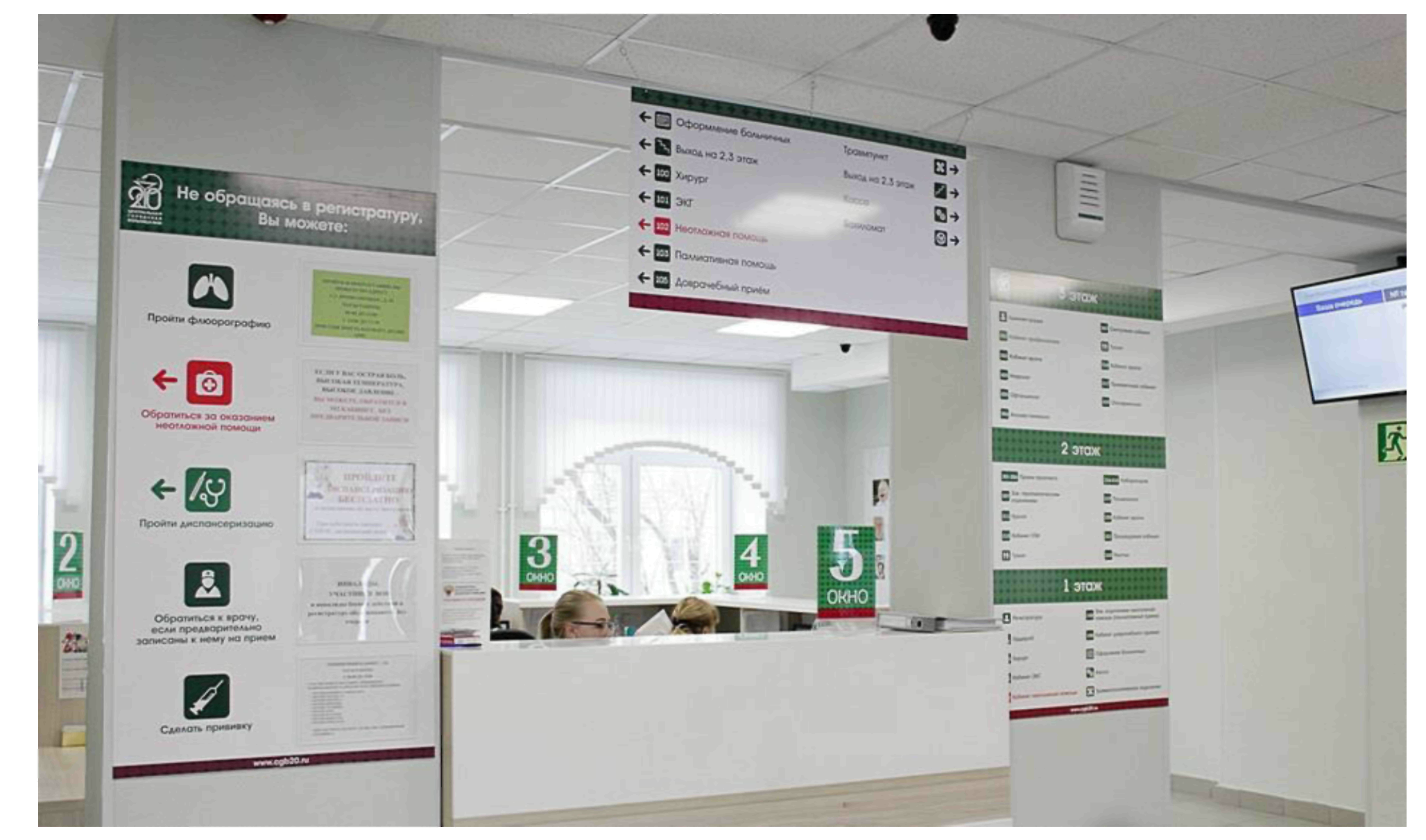 Критерий 2. Качество пространстваОсобое внимание необходимо уделять созданию условий для инвалидов и других групп населения с ограниченными возможностями здоровья (постановление Правительства РФ от 01.12.2015 № 1297 «Об утверждении государственной программы Российской Федерации «Доступная среда» на 2011 - 2020 годы»). В зоне фронт-офиса размещаются следующие элементы доступной среды: мнемосхемы;тактильные направляющие;таблицы со шрифтом Брайля;звуковые устройства и средства информации;изменяемый тип покрытия пола перед препятствиями и местом изменения направления движения.Для обеспечения возможности прямого контакта сотрудника с пациентом оборудуется «открытая стойка фронт-офиса». Одно из рабочих мест сотрудников фронт-офиса необходимо адаптировать для работы с маломобильными гражданами, предусмотрев наличие низкой стойки, сидячего места и т.д.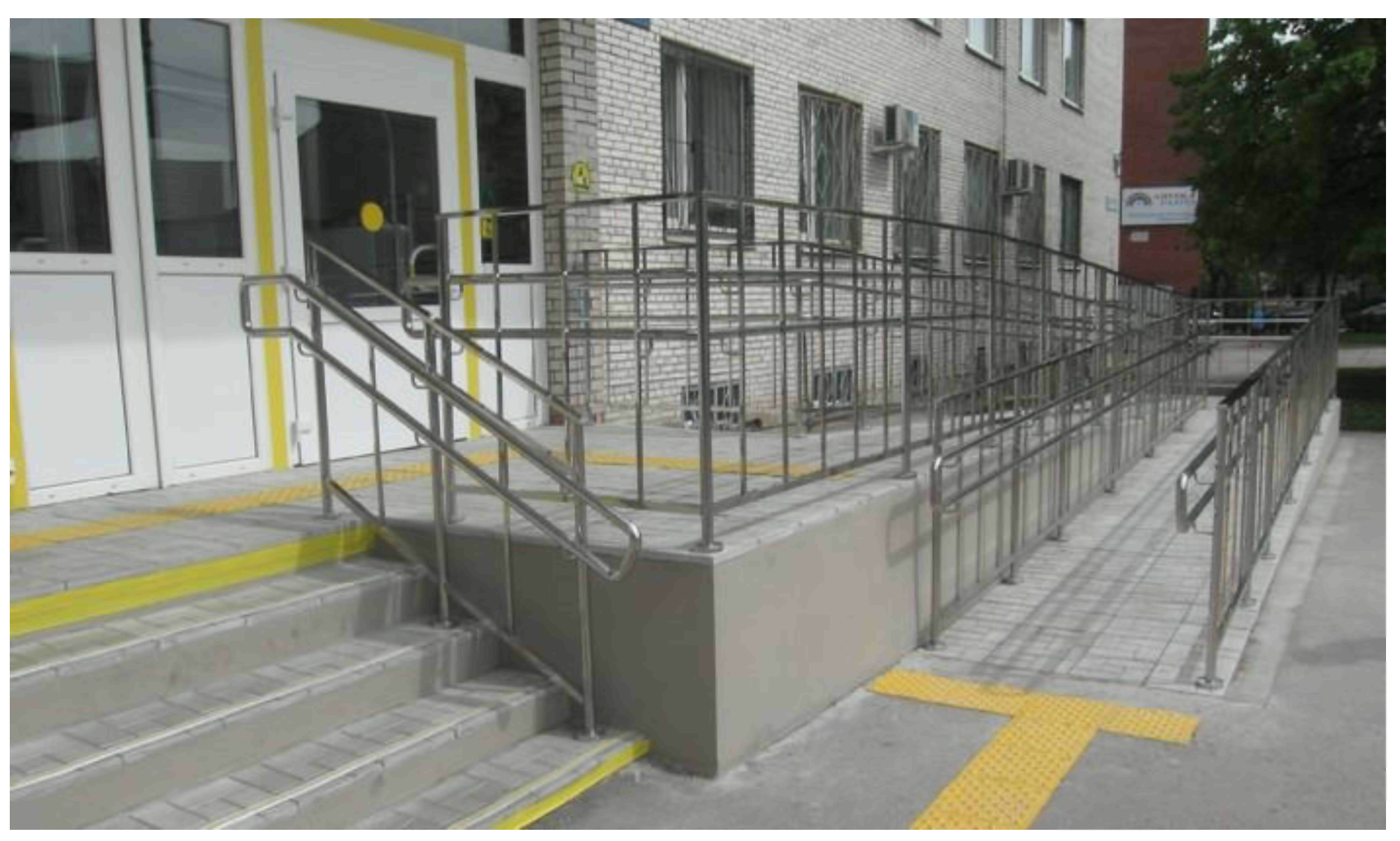 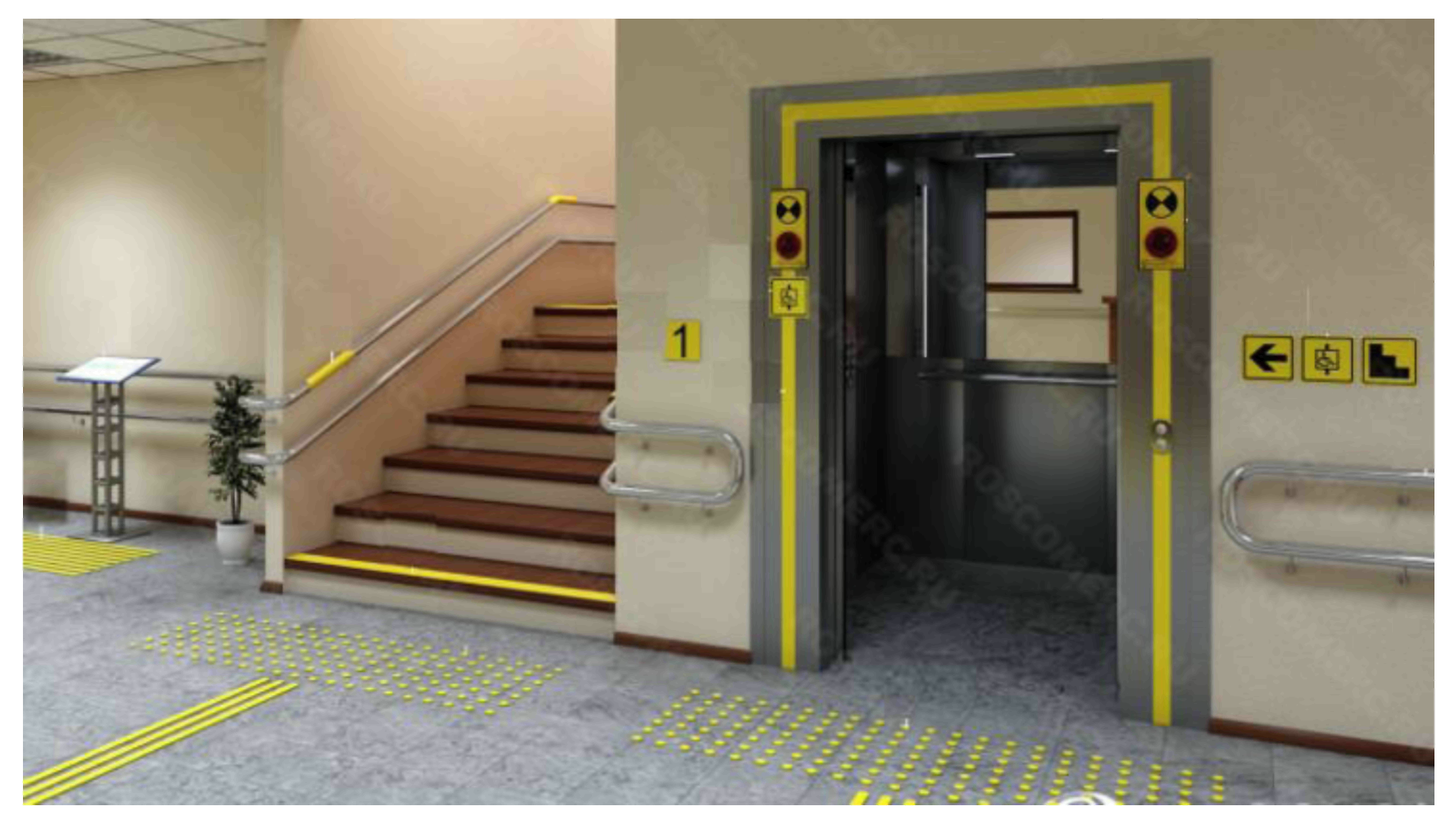 Навигационная система в зоне фронт-офиса должна быть наглядна и понятна посетителям медицинской организации, в том числе лицам с ограниченными возможностями. Для этого целесообразно использовать:высококонтрастные цветовые обозначения;оптимальную подсветку указателей;цвета и подсветки для обозначения коридоров, стен, дверей, предметов интерьера;матовую поверхность (под лучами света глянцевая поверхность дает блики, что затрудняет восприятие информации).В зоне фронт-офиса в визуально доступном месте размещается табло (при технической возможности - электронное) с отображением актуального расписания приема врачей-специалистов, работы диагностических подразделений с возможностью оперативной замены информации при необходимости. Информация должна быть легкой для восприятия и понятной посетителям поликлиники.Также в визуальном доступе в зоне фронт-офиса размещается информация, содержащая сведения:о медицинской организации (структура, система управления, место нахождения обособленных подразделений, контактные телефоны, электронная почта, график приема граждан руководителем, копия свидетельства о государственной регистрации медицинской организации, копия действующей лицензии с приложениями);о вышестоящих и контролирующих организациях;о противодействии коррупции;о возможности ознакомления с нормативными правовыми актами во фронт-офисе;о страховых медицинских организациях, осуществляющих деятельность на территории субъекта Российской Федерации; о видах оказываемой медицинской помощи;о порядке, объемах и условиях оказания медицинской помощи в соответствии с Территориальной программой государственных гарантий бесплатного оказания гражданам медицинской помощи (далее - ТПГГ);о показателях доступности и качества медицинской помощи, установленных Территориальной программой государственных гарантий;о маршрутизации пациентов в условиях конкретной поликлиники (медицинской организации);о правилах записи на первичный прием, консультации, обследования;о внеочередном приеме (оказании медицинской помощи) отдельных категорий граждан в соответствии с законодательством Российской Федерации (Федеральный закон от 12.01.1995 №  5-ФЗ «О ветеранах», Закон РФ от 15.01.1993 № 4301-1 «О статусе Героев Советского Союза, Героев РФ и полных кавалеров ордена Славы», Закон РФ от 15.05.1991 №  1244-1 «О социальной защите граждан, подвергшихся воздействию радиации вследствие катастрофы на Чернобыльской АЭС»; Закон РФ от 03.09.1993 №  5698-1 «О внесении и дополнений в Закон РСФСР «О реабилитации жертв политических репрессий», Постановление Правительства Российской Федерации от 13.02.2015 № 123 «Об утверждении Правил внеочередного оказания медицинской помощи отдельным категориям граждан в рамках программы государственных гарантий бесплатного оказания гражданам медицинской помощи в медицинских организациях, подведомственных федеральным органам исполнительной власти»);о сроках и порядке проведения диспансеризации и профилактических медицинских осмотров;о проведении вакцинации;о льготном лекарственном обеспечении (в том числе перечень жизненно необходимых и важнейших лекарственных препаратов);о правилах предоставления платных медицинских услуг (в соответствии с п. III постановления Правительства Российской Федерации от 4.10.2012 № 1006 «Об утверждении правил предоставления медицинскими организациями платных медицинских услуг»);информационные плакаты о здоровом образе жизни.Информация, размещаемая в зоне фронт-офиса, должна быть структурирована, следует избегать размещения материалов, отвлекающих от основной информации.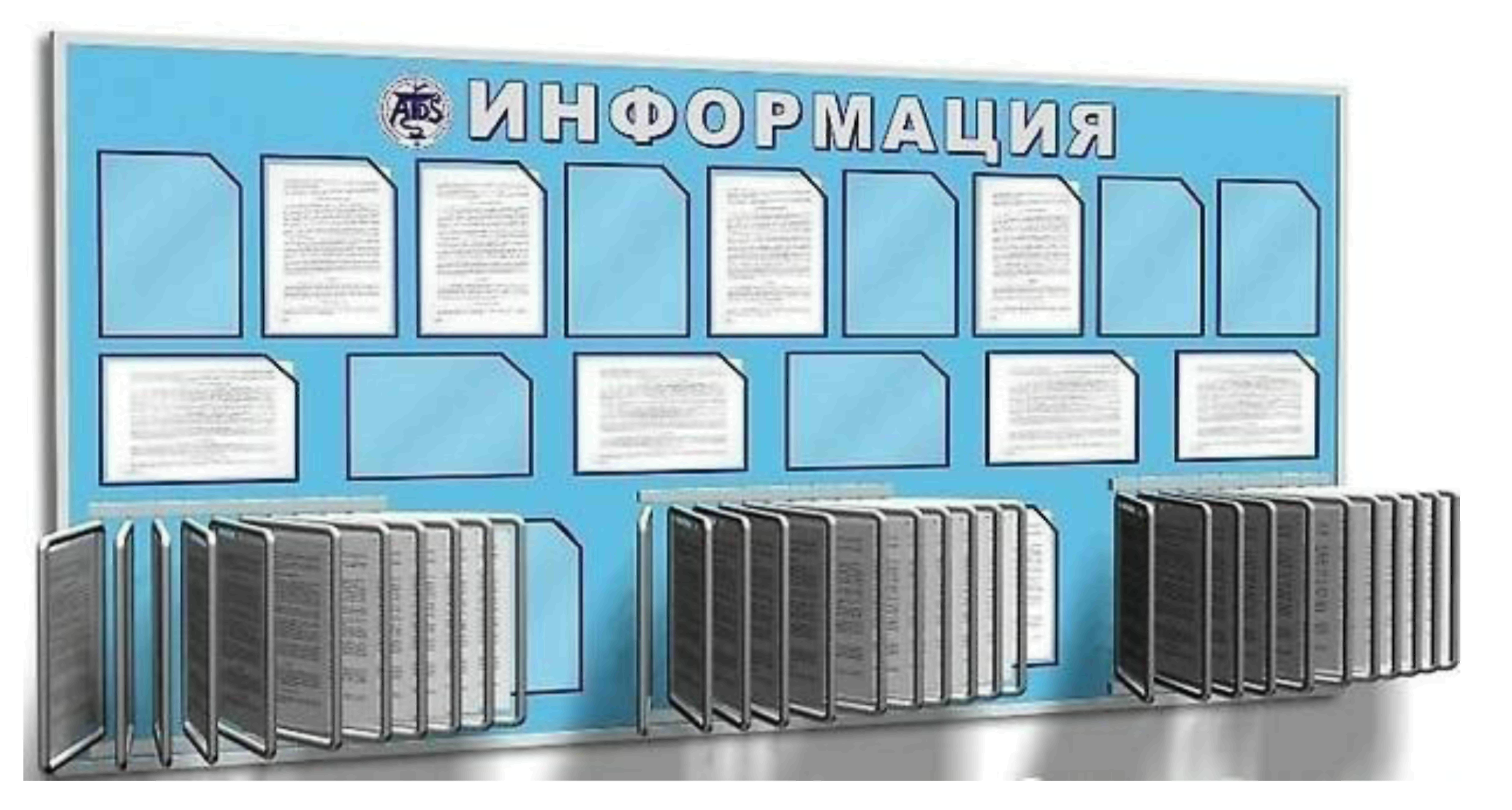 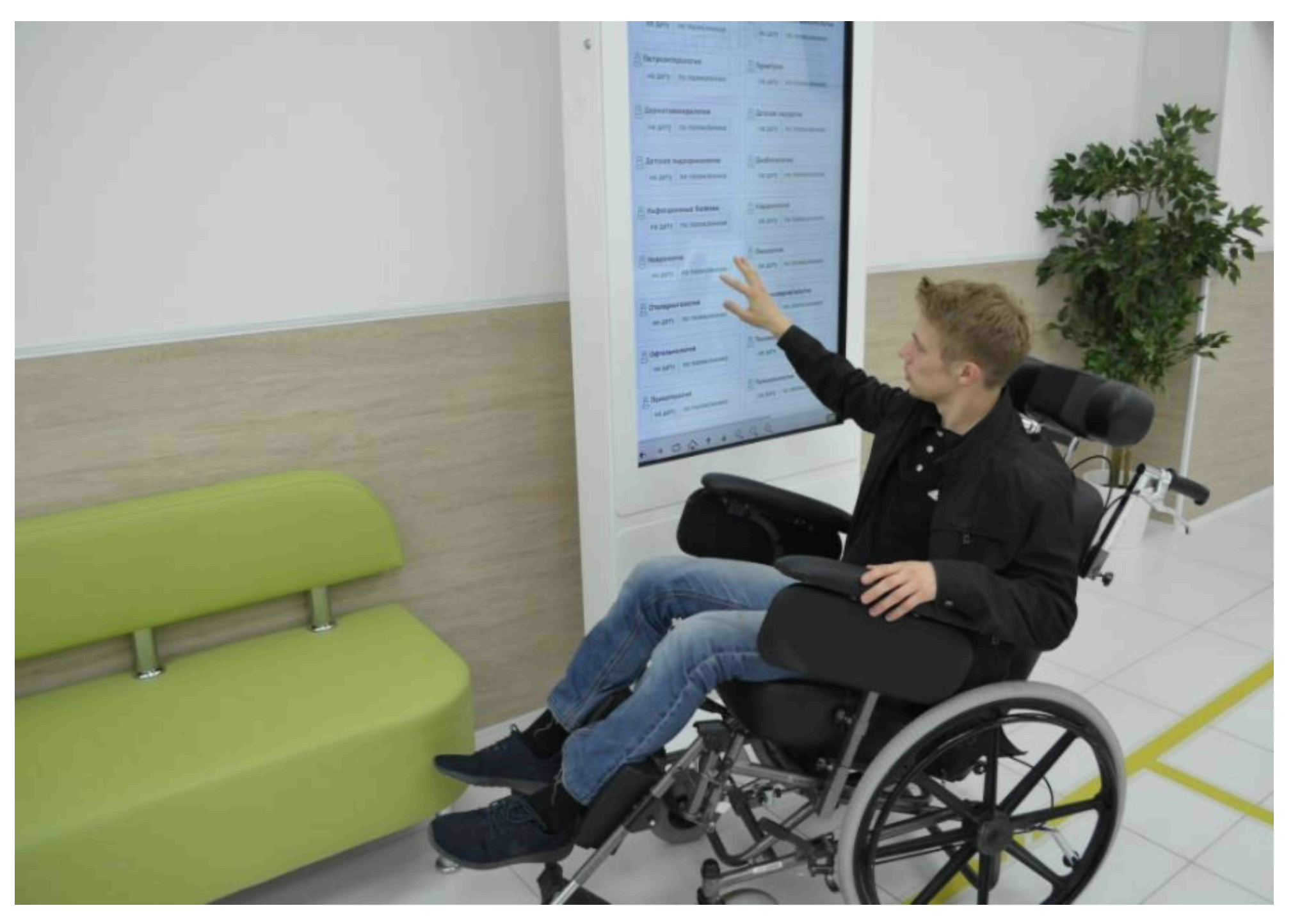 В зоне фронт-офиса необходимо разместить лист проблем и лист предложений, доступные для пациентов.Рабочие места сотрудников фронт-офиса должны быть оборудованы автоматизированным рабочим местом (АРМ), для работников колл-центра - АРМ, многоканальным телефоном, гарнитурой, и организованы по системе 5С.Критерий 3. Управление запасамиДля хранения учетных форм № 025/у «Медицинская карта пациента, получающего медицинскую помощь в амбулаторных условиях» (далее - медицинская карта) целесообразно организовать картохранилище - отдельное помещение или закрытую зону фронт-офиса с ограниченным доступом. Медицинские карты в картохранилище группируются по участковому принципу и (или) в алфавитном порядке (Приказ Минздрава России от 15.12.2014 № 834н (ред. от 09.01.2018) «Об утверждении унифицированных форм медицинской документации, используемых в медицинских организациях, оказывающих медицинскую помощь в амбулаторных условиях, и порядков по их заполнению»). Рекомендуется введение цветовой маркировки медицинских карт по участкам с размещением «легенды» маркировки на торцевой части стеллажей.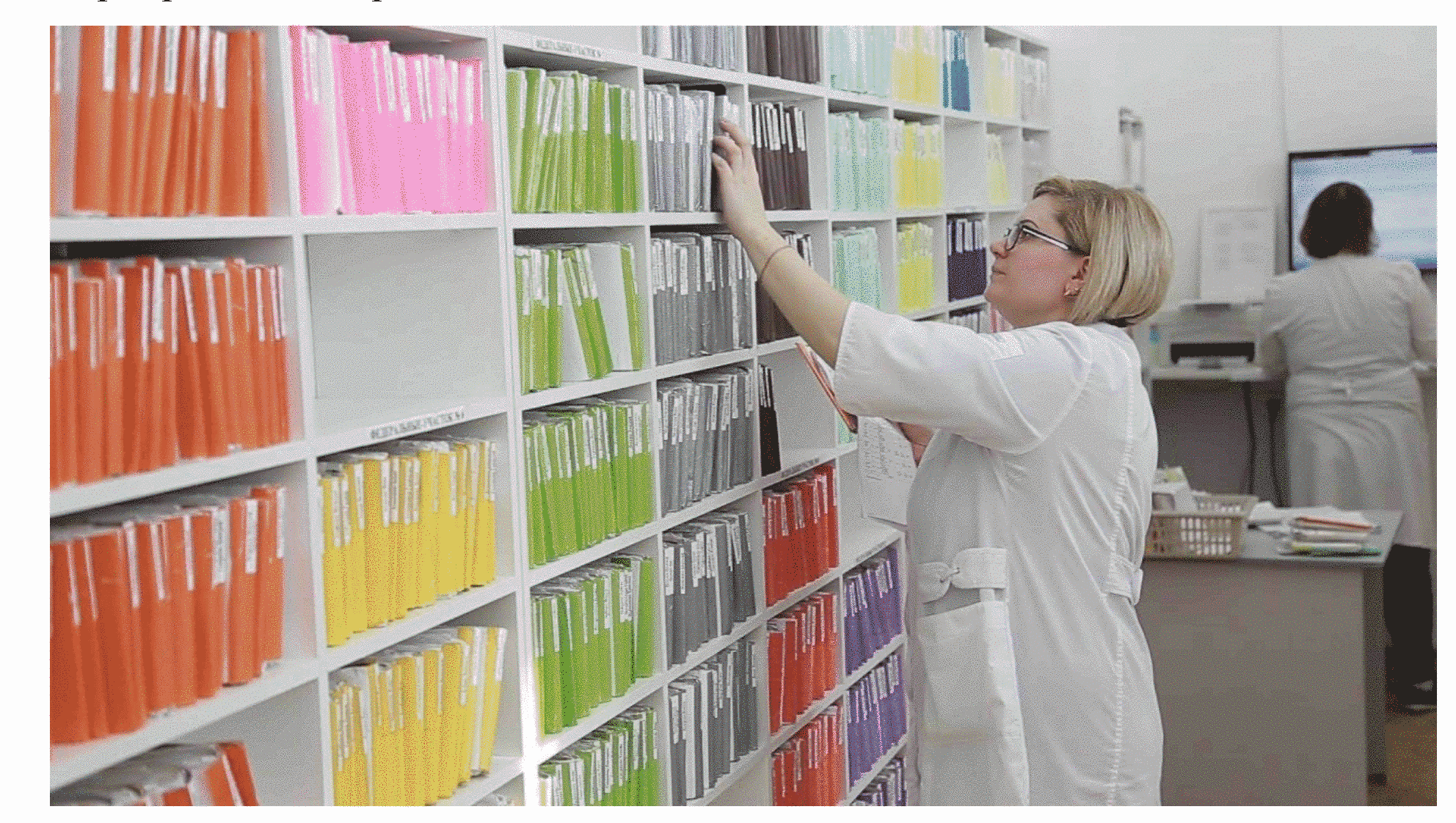 Для работы в картохранилище оборудуются рабочие места для сотрудников фронт-офиса, оснащенные АРМ.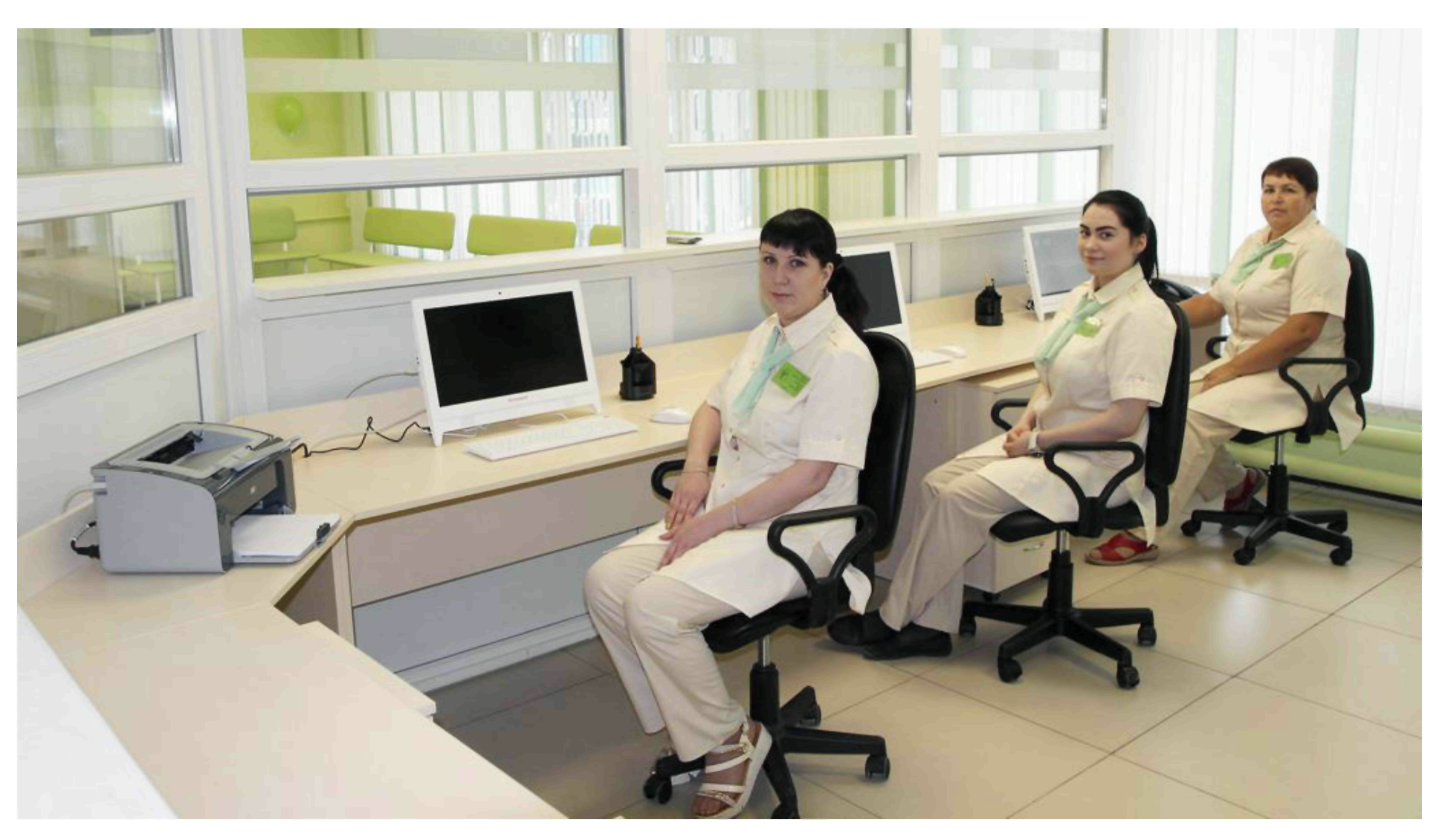 Для организации доставки медицинских карт в кабинеты до начала приема (точно вовремя) целесообразно использование тарного канбана.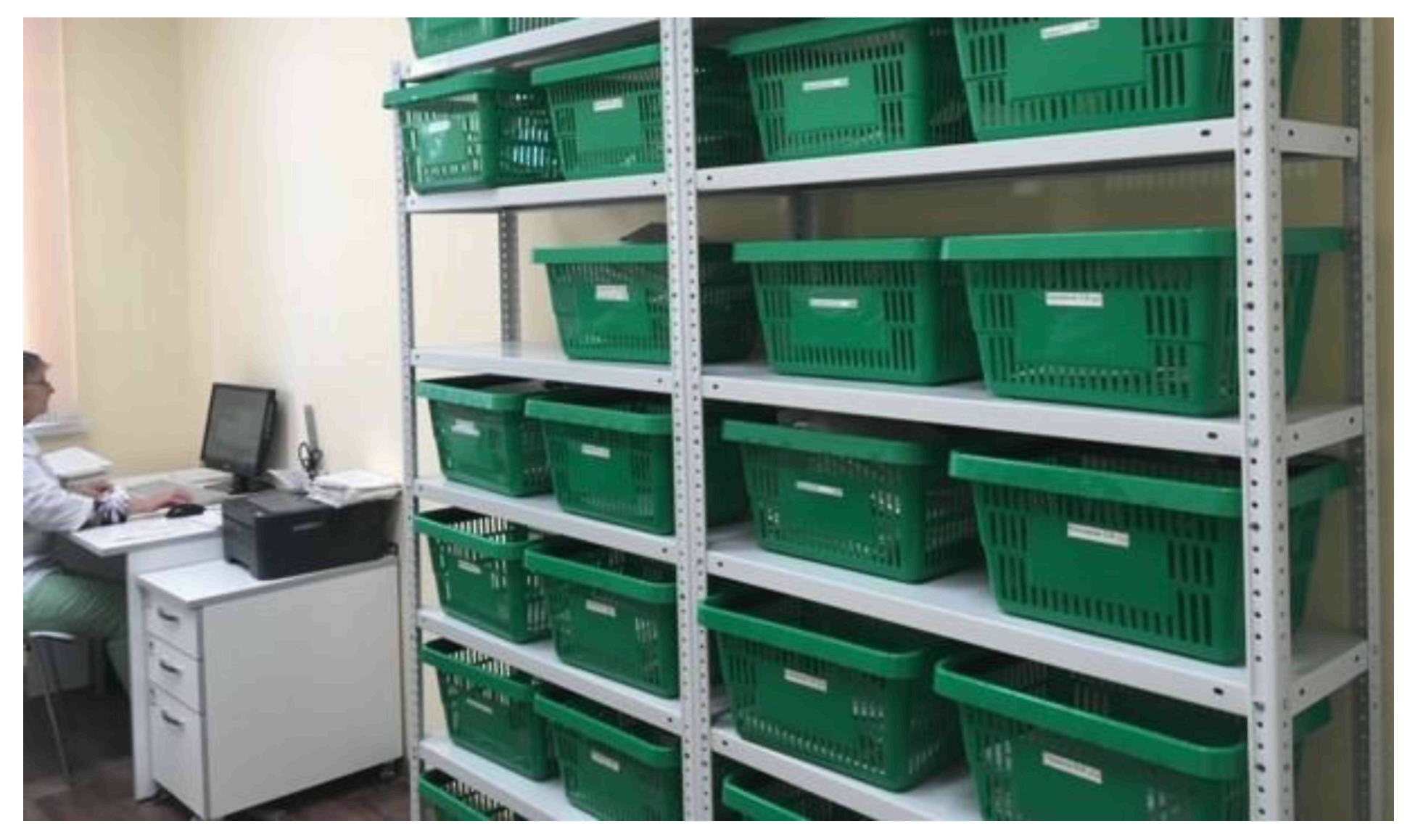 Сотрудники картохранилища обеспечивают целостность, сохранность и порядок расположения медицинских карт.Критерий 4. Стандартизация процессовВ работе сотрудников фронт-офиса, в том числе колл-центра, используются:речевые модули общения;алгоритмы маршрутизации пациентов;стандарты организации рабочего пространства;стандарты организации движения медицинской документации в поликлинике.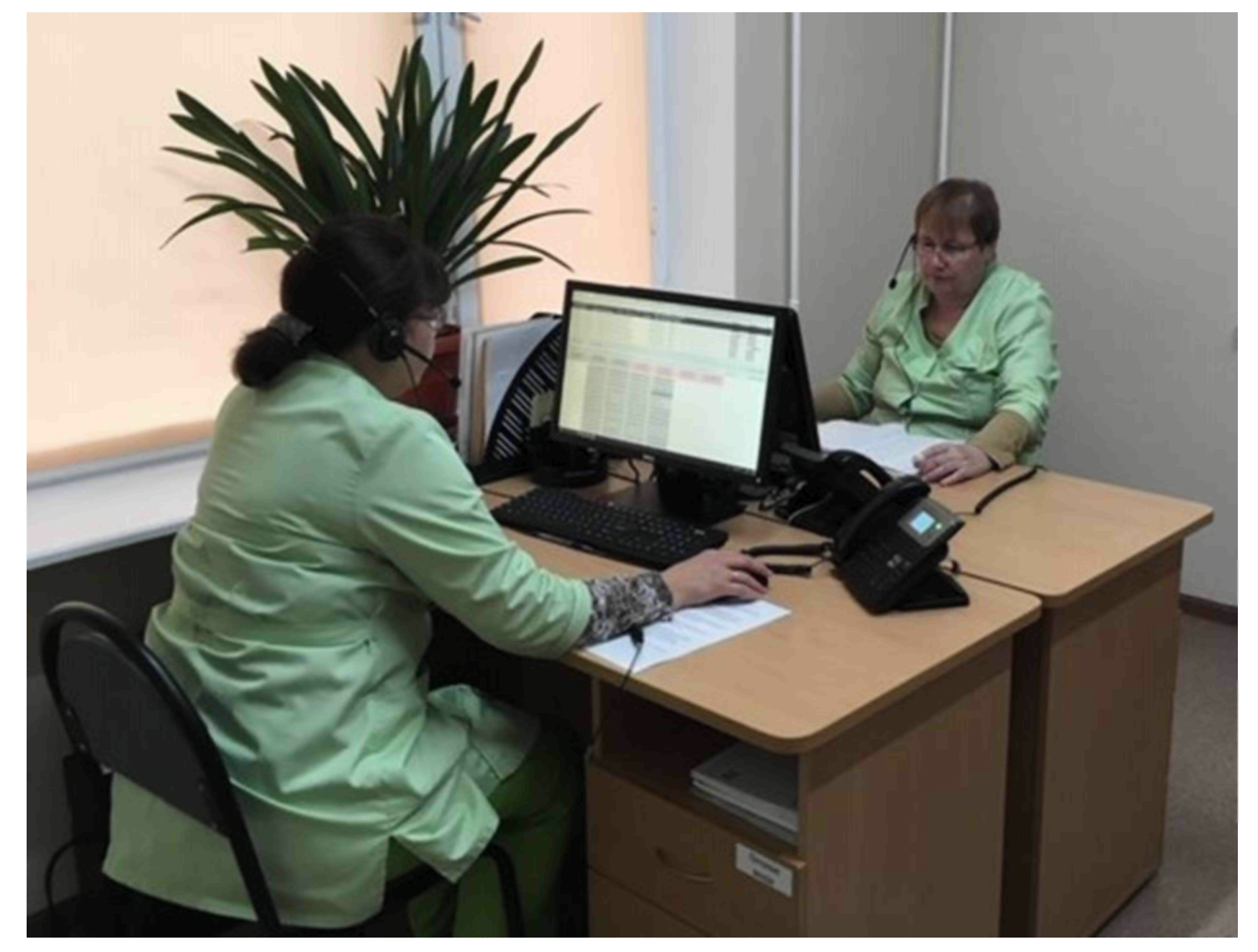 Работа сотрудников фронт-офиса организована так, чтобы колебания нагрузки отдельных специалистов с учетом их многофункциональности и взаимозаменяемости не превышали 30%.Критерий 5. Качество медицинской помощиПерсонал должен пройти подготовку по бесконфликтному поведению, придерживаться морально-этических норм и правил в процессе профессиональной деятельности, соблюдать требования и нормы законодательства в сфере защиты персональных данных, получаемых в ходе исполнения трудовых обязанностей (Федеральный закон «О персональных данных» от 27.07.2006 №  152-ФЗ).Персонал должен уметь устанавливать профессиональный контакт и общаться с пациентами, в том числе имеющими нарушения речи, слуха, зрения, как при их непосредственном обращении в поликлинику, так и по телефону, использовать звукоусиливающие устройства.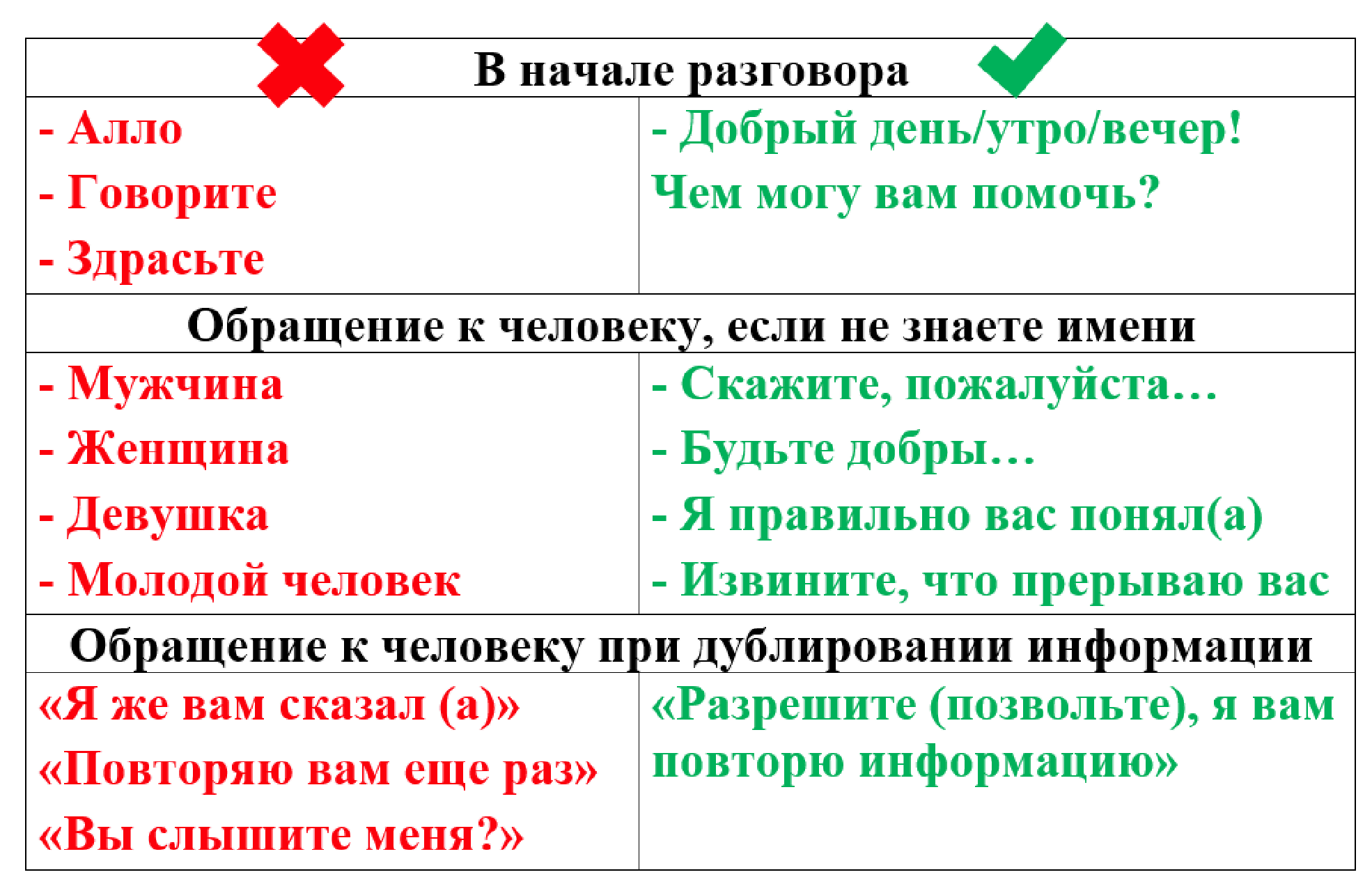 Критерий 6. Доступность медицинской помощиВ зоне фронт-офиса размещена наглядная и понятная информация о доступных вариантах записи на прием: инфомат, колл-центр, электронные сервисы (единый портал государственных и муниципальных услуг, региональные порталы записи к врачу, мобильные приложения); сделан акцент на предварительной записи на прием и осуществлении приема строго по времени.В зоне фронт-офиса предусмотрена возможность предварительной записи на прием (например, инфомат).При отсутствии единого колл-центра на уровне региона, колл-центр организуется на базе отдельной медицинской организации (юридического лица) как изолированная часть фронт-офиса.Сотрудники фронт-офиса регулярно и своевременно актуализируют расписание приема специалистов лечебно-профилактических и диагностических подразделений.Сотрудники фронт-офиса осуществляют регистрацию вызовов врачей на дом по месту жительства (пребывания) пациентов, своевременно передают информацию врачам о зарегистрированных вызовах.Критерий 7. Вовлеченность персонала в улучшения процессовСотрудники фронт-офиса участвуют в системе подачи предложений по улучшению работы поликлиники.Кабинет приема, кабинет диагностики (функциональной, рентгеновской, ультразвуковой, эндоскопической)Важнейшими задачами медицинской организации, оказывающей первичную медико-санитарную помощь, является снижение уровня заболеваемости и смертности среди прикрепленного населения путем осуществления мероприятий по профилактике, диагностике, лечению заболеваний и состояний, медицинской реабилитации, наблюдению за течением беременности, формированию здорового образа жизни, в том числе снижению уровня факторов риска заболеваний, и санитарно-гигиеническому просвещению. Первичная медико-санитарная помощь оказывается по территориально-участковому принципу, в плановой и неотложной форме.Решение обозначенных задач и осуществление вышеуказанных мероприятий выполняется врачами, ведущими амбулаторный прием (врачи- терапевты участковые/врачи-педиатры участковые/врачи общей практики и врачи-специалисты).Оптимальные условия для осуществления указанного функционала создаются путем организации деятельности кабинетов приема в соответствии с действующими порядками оказания медицинской помощи по соответствующему профилю, утвержденными приказами Министерства здравоохранения Российской Федерации, с учетом использования принципов бережливого производства, направленных на минимизацию всех видов потерь.Диагностические кабинеты медицинской организации обеспечивают выполнение исследований функции органов или тканей организма человека с использованием специальных процедур, приспособлений и методик, по итогу которых врачами-специалистами соответствующего профиля оформляются квалифицированные заключения. Внедрение единых подходов к организации работы диагностических кабинетов направлено на сокращение времени ожидания исследований, повышение уровня удовлетворенности населения их качеством и доступностью.Представленные ниже критерии демонстрируют методы достижения поставленных задач.Критерий 1. Управление потоками пациентовПациенты, обращающиеся за медицинской помощью, формируют различные потоки. Самый значимый из них - поток пациентов по предварительной записи.Также можно выделить такие потоки как:поток пациентов, нуждающихся в неотложной медицинской помощи;поток пациентов, обратившихся для прохождения диспансеризации/ профилактического медицинского осмотра и других профилактических мероприятий;поток пациентов, обратившихся за получением платных медицинских услуг и пр.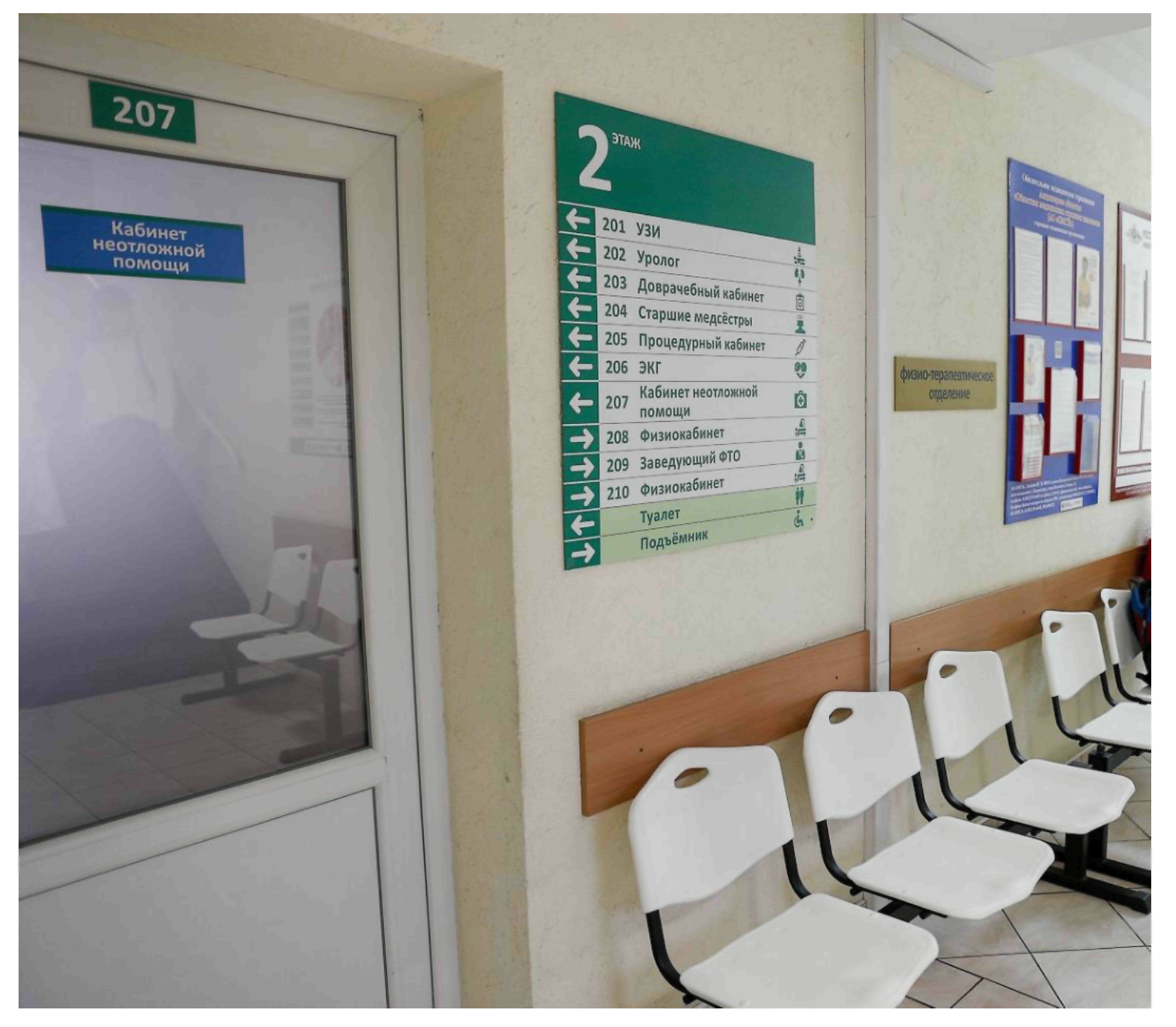 С целью минимизации количества пересечений потоков пациентов, обращающихся за медицинской помощью в плановом порядке, организуется предварительная запись на прием. Запись на первичный и повторный прием сбалансирована в соответствии с потребностями конкретной медицинской организации и может варьироваться с учетом эпидемиологической ситуации, уровня заболеваемости, иных объективных причин.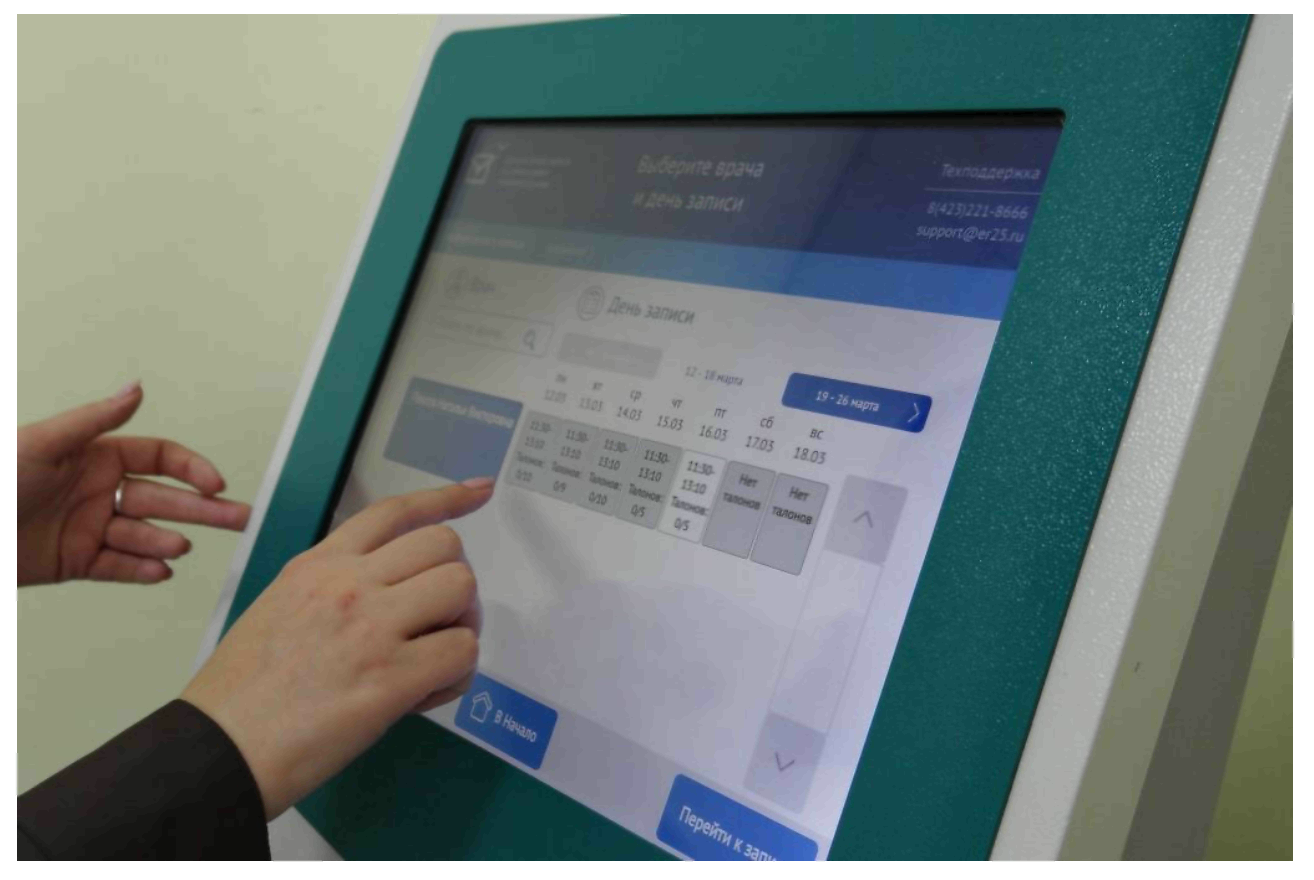 Для приема пациентов, нуждающихся в оказании медицинской помощи при внезапных острых заболеваниях, состояниях, обострении хронических заболеваний, не опасных для жизни и не требующих экстренной медицинской помощи, в поликлинике организуется кабинет неотложной помощи (приказ Министерства здравоохранения и социального развития Российской Федерации от 15.05.2012 № 543н «Об утверждении Положения об организации оказания первичной медико-санитарной помощи взрослому населению»; приказ Министерства здравоохранения Российской Федерации от 07.02.2018 № 92н «Об утверждении Положения об организации оказания первичной медико-санитарной помощи детям»).Пациентов, обратившихся для получения плановой помощи без предварительной записи, рекомендуется направлять к администратору холла для осуществления предварительной записи на прием к врачу-специалисту, к которому доступна первичная самозапись, либо для записи к дежурному врачу, в зависимости от повода обращения.Исключение составляют категории граждан, имеющих право на внеочередной прием в соответствии с действующим законодательством.Минимизация количества пересечений потоков условно здоровых и условно больных пациентов в поликлинике достигается, в том числе, путем организации отделения медицинской профилактики отдельным блоком.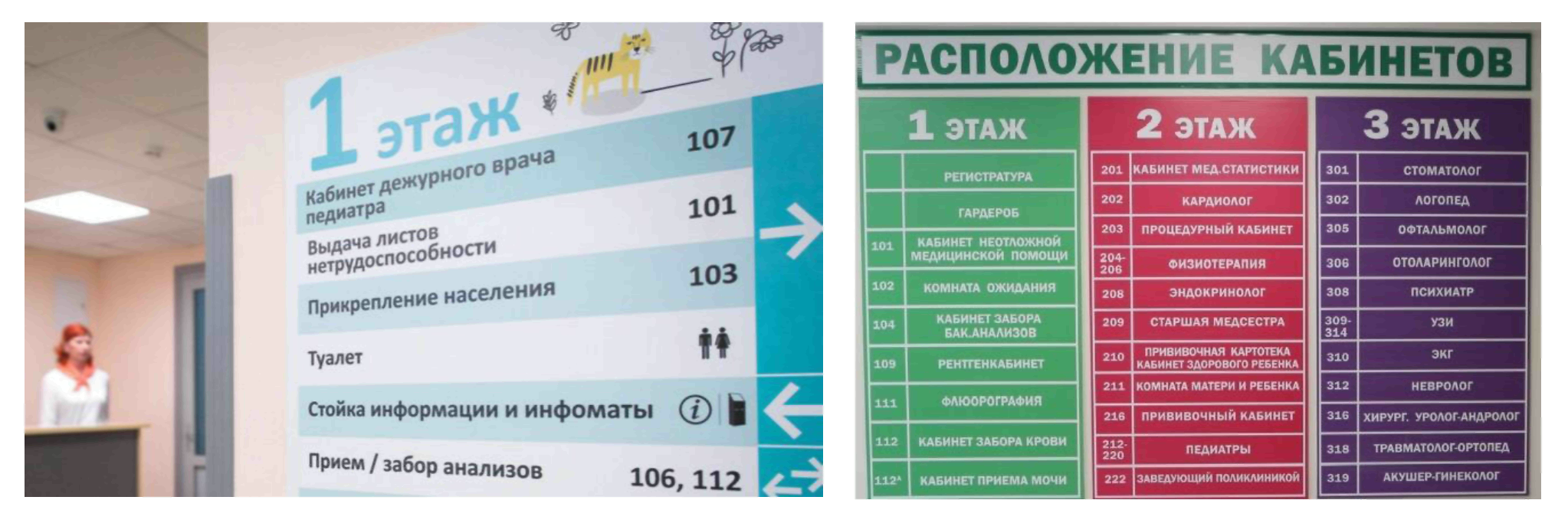 Для минимизации количества пересечений потоков условно здоровых и условно больных детей в детской поликлинике организуется кабинет здорового ребенка (приказ Министерства здравоохранения Российской Федерации от 07.03.2018 №  92н «Об утверждении Положения об организации оказания первичной медико-санитарной помощи детям»).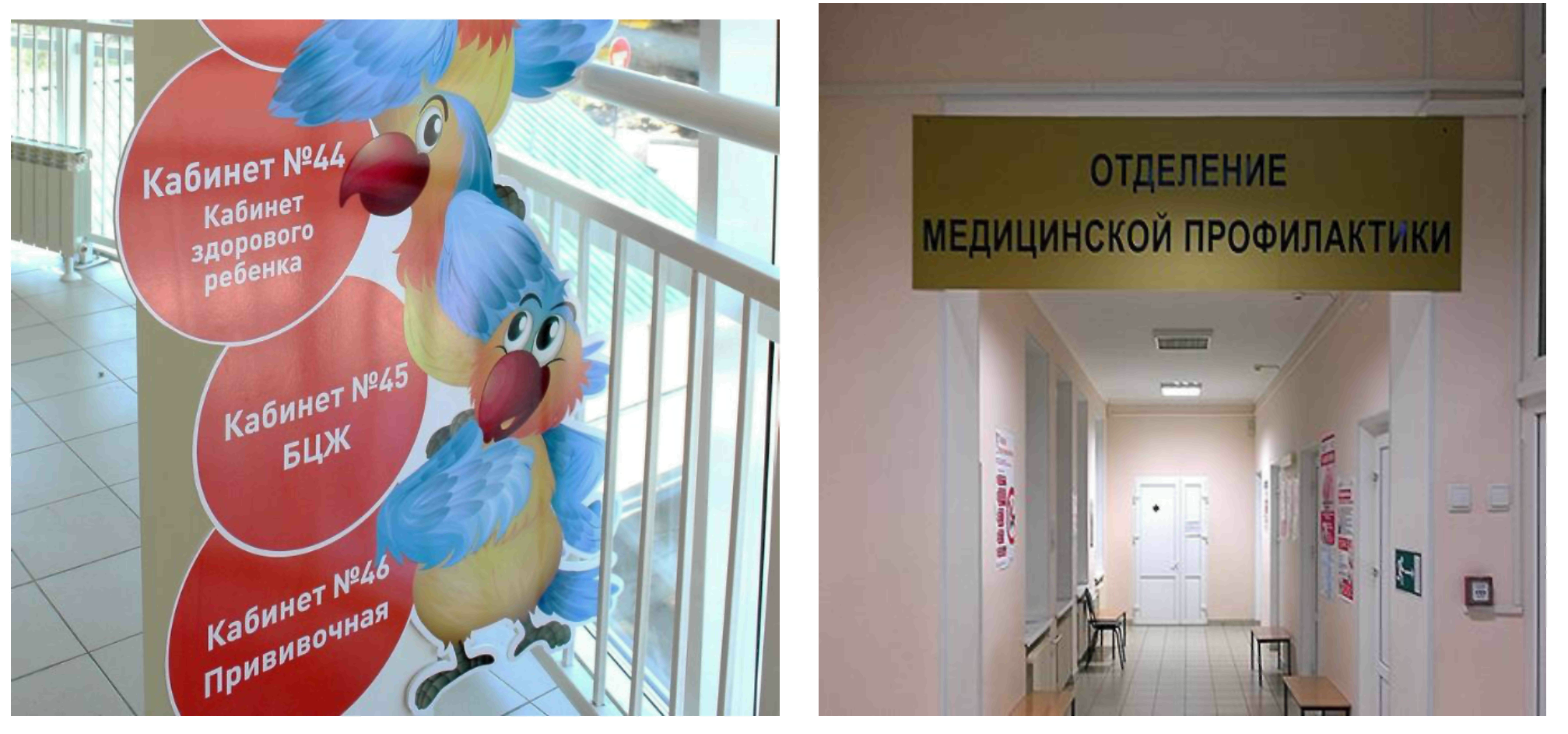 Оптимальный вариант разделения потоков пациентов, получающих медицинскую помощь в рамках Программы государственных гарантий бесплатного оказания гражданам медицинской помощи, и пациентов, обратившихся за получением платных медицинских услуг - это создание отдельной организационной структуры - отделения платных медицинских услуг. При отсутствии такой возможности необходимо разделить вышеуказанные потоки пациентов по времени, что позволит свести к минимуму возникновение конфликтных ситуаций между пациентами, повысить удовлетворенность населения доступностью медицинской помощи.Для уменьшения количества возвратов пациентов в зону фронт-офиса для осуществления записи, запись на повторный прием, лабораторные и инструментальные исследования, консультации врачей-специалистов (в том числе в иные медицинские организации) осуществляется в кабинете врача, ведущего прием, с использованием функционала медицинской информационной системы.С целью минимизации временных потерь и лишних передвижений пациента назначение и выписка рецептов на лекарственные препараты гражданам, имеющим право на бесплатное получение лекарственных препаратов или получение лекарственных препаратов со скидкой, в рамках оказания им первичной медико-санитарной помощи (приказ Министерства здравоохранения Российской Федерации от 20.12.2012 № 1175н «Об утверждении порядка назначения и выписывания лекарственных препаратов, а также форм рецептурных бланков на лекарственные препараты, порядка оформления указанных бланков, их учета и хранения»), осуществляется непосредственно в кабинете лечащего врача.Критерий 2. Качество пространстваСистема навигации поликлиники доступна и понятна, выполнена в едином стиле для всей медицинской организации, включая все ее удаленные подразделения (филиалы), обеспечивает быстрый поиск кабинетов врачей- специалистов.У каждого кабинета приема, на двери либо рядом с ней, располагается табличка с указанием номера кабинета, специальности и ФИО врача, ведущего прием. Рекомендовано использовать технические решения, позволяющие заменять необходимую информацию в оперативном режиме (например, крепление на магнитных лентах, использование пластиковых самоклеящихся карманов из прозрачного полипропилена горизонтального или вертикального размещения).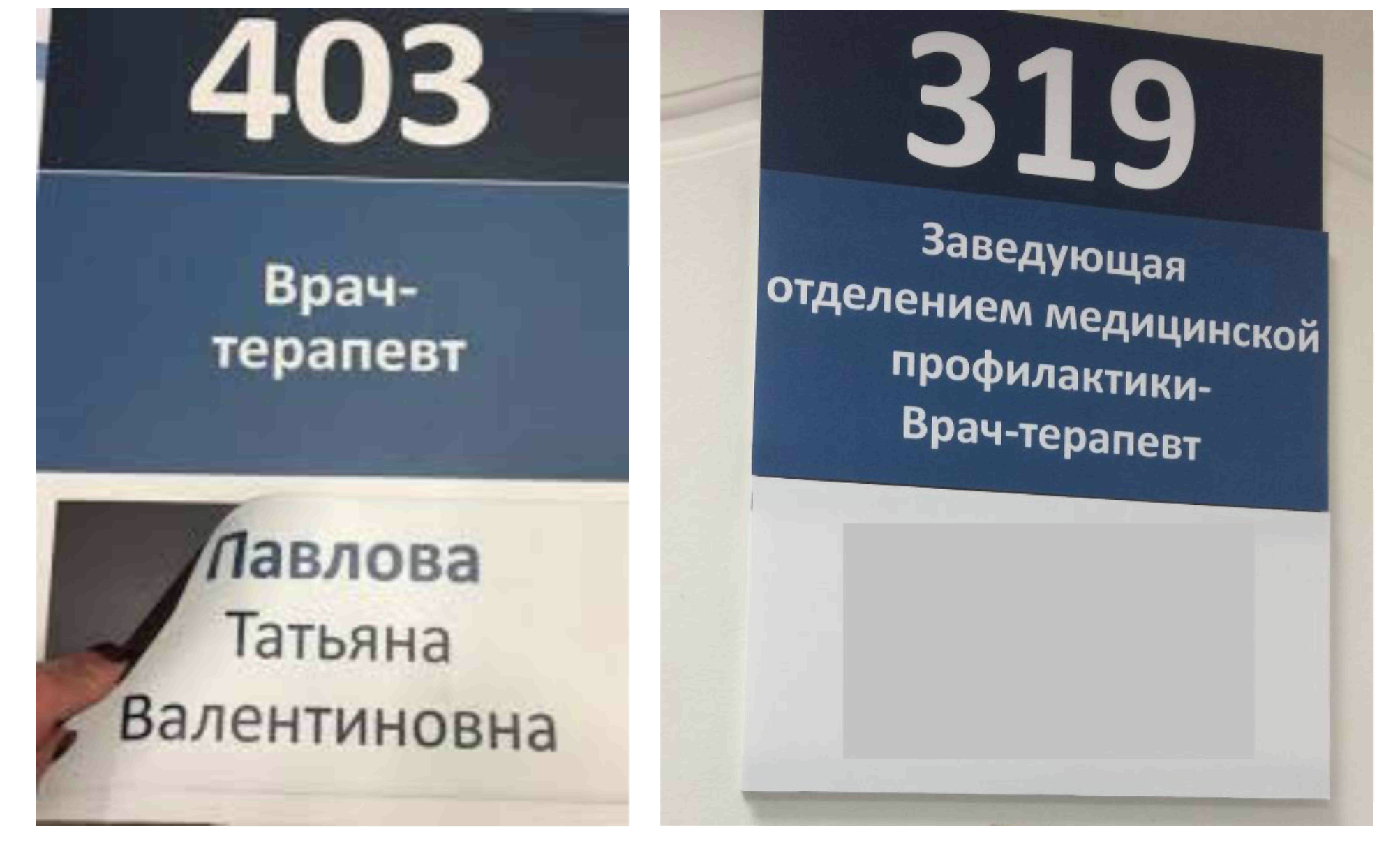 В кабинете приема могут быть размещены информационные материалы, отражающие специфику/профиль кабинета (макеты, анатомические модели, плакаты, прочие наглядные пособия).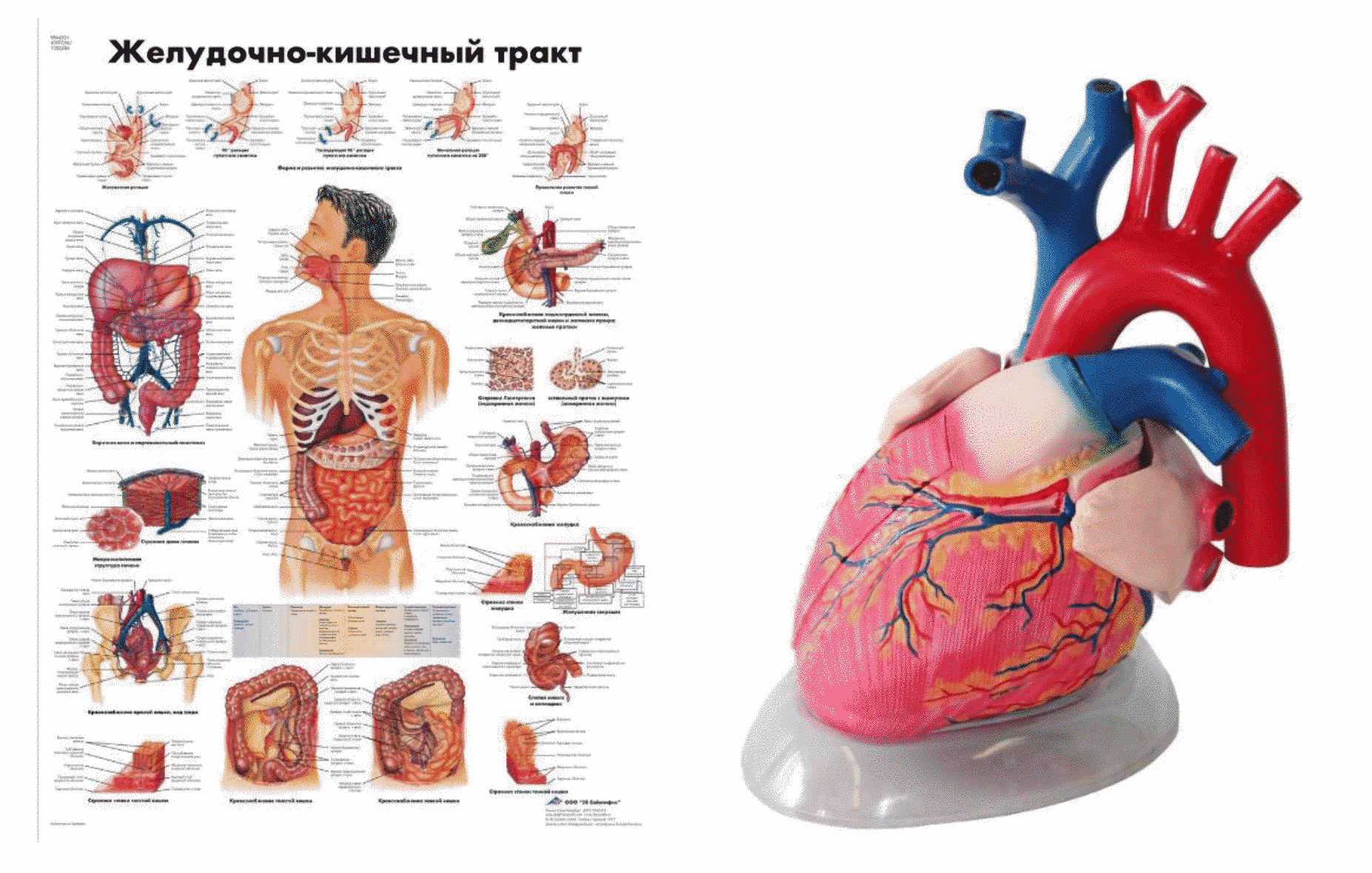 Кабинеты оборудованы в соответствии со стандартами оснащения кабинетов согласно порядкам оказания медицинской помощи по соответствующему профилю.Рабочие места в кабинетах организованы по системе 5С, все материалы в рабочей зоне легко найти и вернуть на свое место, предметы мебели/расходные материалы должны быть также расположены в пространстве так, чтобы минимизировать лишние движения и перемещения.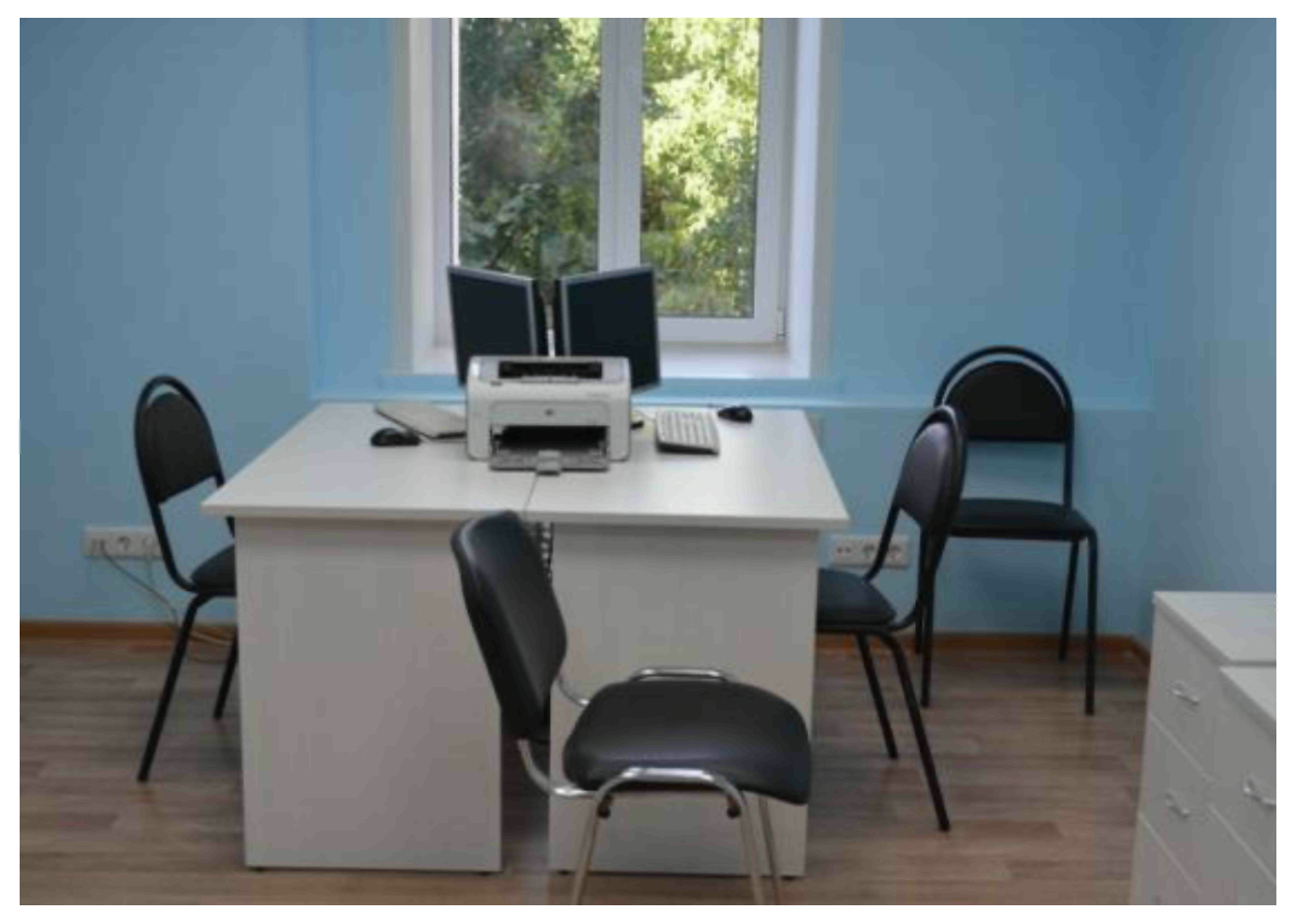 В кабинете размещен проверочный лист соответствия кабинета системе 5С.Размещен график уборки, в котором указываются ФИО ответственных за его соблюдение.Необходимо уделять внимание созданию условий для инвалидов и других групп населения с ограниченными возможностями здоровья.Рекомендуется усовершенствовать способ вызова пациентов с ограничениями по зрению и слуху (например, система вызова пациента на основе визуально-акустических табло); для удобства слабослышащих в кабинете предусмотреть наличие индукционной петли и пр.Критерий 3. Управление запасамиВ медицинской организации внедрен и отлажен механизм снабжения кабинетов материальными запасами - лекарственными средствами/изделиями медицинского назначения/расходными материалами и пр. со склада медицинской организации по принципу «точно вовремя».В кабинете в визуально доступном месте выделена зона для обеспечения снабжения кабинета необходимыми материальными запасами: размещены карточки, тара для сбора и поставки материальных запасов, стандарт осуществления снабжения кабинета материальными запасами.Стандарт включает в себя:указание ФИО ответственного за сбор карточек и доставку материалов со склада;указание ФИО ответственного за прием материалов в кабинете;периодичность пополнения запасов в кабинете; количество материалов, необходимых для пополнения материальных запасов;алгоритм осуществления снабжения кабинета с применением карточек;алгоритм действий персонала в экстренной ситуации.С целью содержания документов в надлежащем качестве, защиты их от воздействия влаги, дезинфицирующих средств, выгорания на солнце, под ультрафиолетовым излучением бактерицидных ламп, механических повреждений возможно использование специальной ламинирующей пленки.В размещенных в кабинете стеллажах/шкафах/тумбах визуализированы материальные запасы. Имеется маркировка, сигнализирующая о необходимости их пополнения (в соответствии с рассчитанной нормой снабжения кабинета).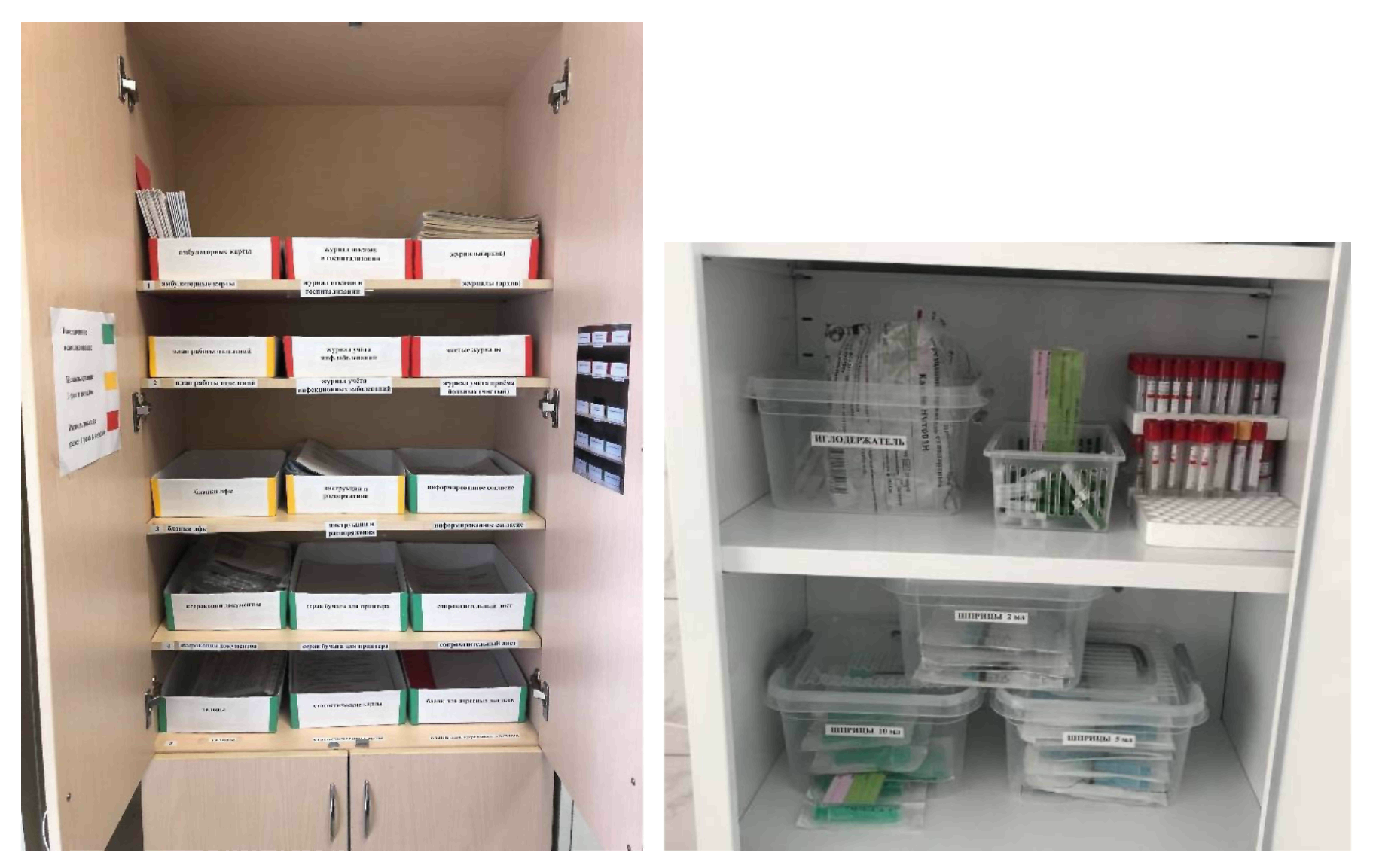 Критерий 4. Стандартизация процессовПрием врача усовершенствован с учетом минимизации потерь и повышения качества и доступности оказываемой помощи и стандартизирован. Стандарт расположен в визуально доступном месте, понятен для использования.Не менее 50% от общего времени приема осуществляется работа непосредственно с пациентом - сбор анамнеза, осмотр, манипуляции (в соответствии с пропедевтическим алгоритмом системного обследования пациента), рекомендации, в том числе профилактической направленности.Работа врача и медицинской сестры в рамках одного приема сбалансирована. Колебания нагрузки составляют не более 30%.Критерий 5. Качество медицинской помощиОказание медицинской помощи осуществляется в соответствии со стандартами медицинской помощи, клиническими рекомендациями, протоколами и т.д., в сроки, предусмотренные Программой государственных гарантий бесплатного оказания гражданам медицинской помощи и Территориальной программой государственных гарантий бесплатного оказания гражданам медицинской помощи (Федеральный закон от 21.11.2011 № 323-ФЗ «Об основах охраны здоровья граждан в Российской Федерации, Федеральный закон от 29.11.2010 № 326-ФЗ «Об обязательном медицинском страховании в Российской Федерации»).Медицинские работники обеспечивают внутренний контроль качества и безопасности медицинской деятельности в пределах должностных обязанностей.Медицинская документация заполняется в соответствии с требованиями действующего законодательства, в том числе на дому и в электронном виде (приказ Минздрава России от 15.12.2014 № 834 «Об утверждении унифицированных форм медицинской документации, используемых в медицинских организациях, оказывающих медицинскую помощь в амбулаторных условиях, и порядков по их заполнению», приказ Министерства здравоохранения Российской Федерации от 20.12.2012 № 1175н «Об утверждении порядка назначения и выписывания лекарственных препаратов, а также форм рецептурных бланков на лекарственные препараты, порядка оформления указанных бланков, их учета и хранения», приказ Минздрава России от 20.12.2012 № 1177н «Об утверждении порядка дачи информированного добровольного согласия на медицинское вмешательство и отказа от медицинского вмешательства в отношении определенных видов медицинского вмешательств, форм информированного добровольного согласия на медицинское вмешательство и форм отказа от медицинского вмешательства и пр.).Медицинские работники осуществляют свою деятельность в соответствии с законодательством Российской Федерации, руководствуясь принципами медицинской этики и деонтологии, соблюдая врачебную тайну, нормы и требования законодательства в сфере защиты персональных данных, получаемых в ходе исполнения трудовых обязанностей.Критерий 6. Доступность медицинской помощиПрием пациентов осуществляется строго по расписанию. Время приема врача регламентировано в соответствии с действующим законодательством (приказ Минздрава России от 02.06.2015 № 290н «Об утверждении типовых отраслевых норм времени на выполнение работ, связанных с посещением одним пациентом врача-педиатра участкового, врача-терапевта участкового, врача общей практики (семейного врача), врача-невролога, врача-оториноларинголога, врача-офтальмолога и врача-акушера-гинеколога»).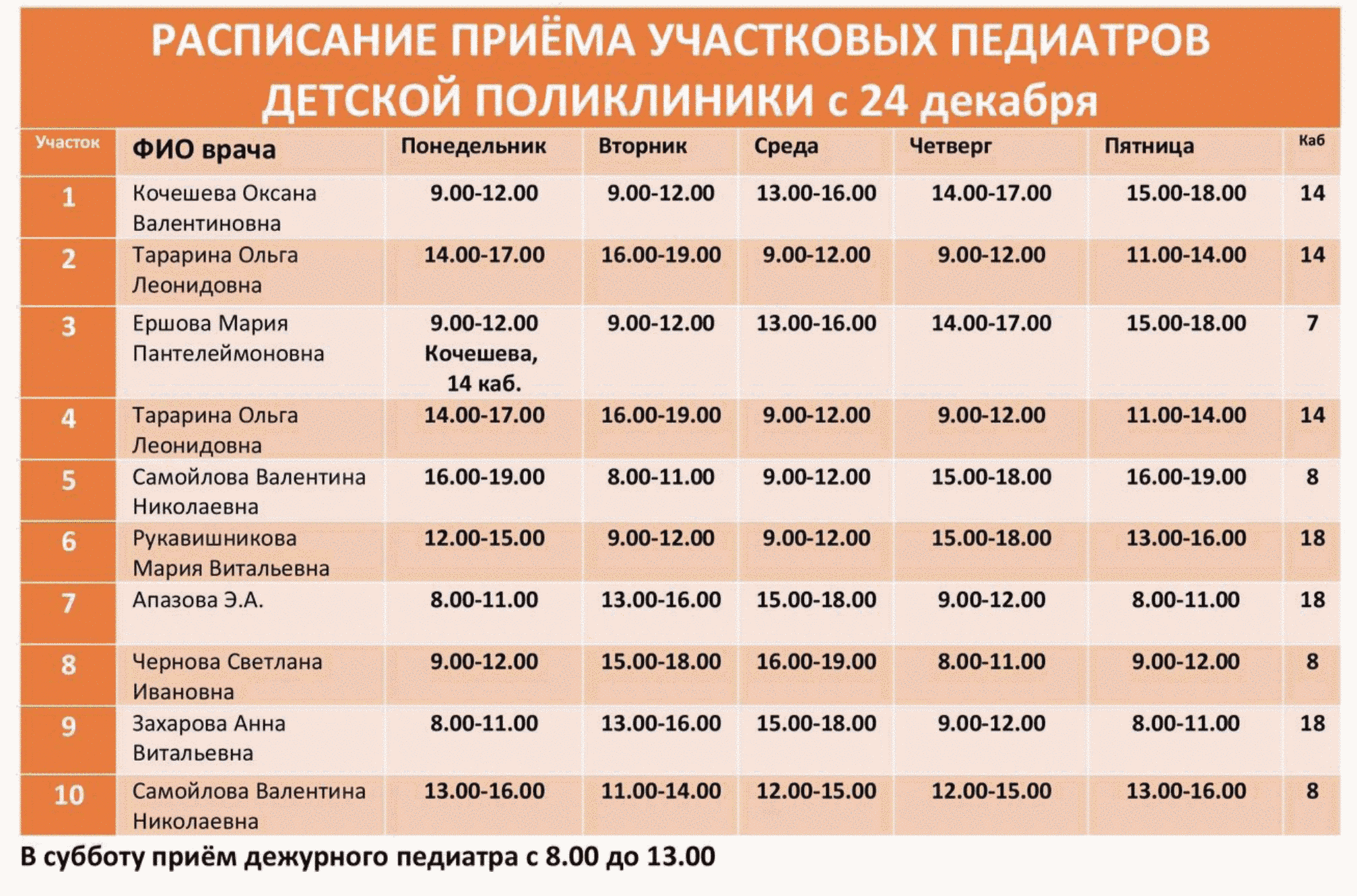 Пациентов, обратившихся для получения плановой помощи без предварительной записи, рекомендуется направлять к администратору холла для осуществления предварительной записи на прием к врачу-специалисту, к которому доступна первичная самозапись, либо для записи к дежурному врачу, в зависимости от повода обращения.Исключение составляют категории граждан, имеющих право на внеочередной прием в соответствии с действующим законодательством.В случае возникновения ситуации, которая повлекла за собой смещение расписания, возможно использование «цепочки помощи», которая подразумевает наличие в кабинете приема разработанного алгоритма действий и перечня ответственных лиц, к которым следует обратиться в случае невозможности самостоятельного решения сотрудниками кабинета возникшей проблемы.Кабинет приема оборудован АРМ, где внедрена и работает медицинская информационная система, позволяющая в ходе приема осуществлять запись на повторный прием, на лабораторные и инструментальные исследования, консультации врачей-специалистов (в том числе в иные медицинские организации).Критерий 7. Вовлеченность персонала в улучшения процессовВ медицинской организации разработана система подачи и реализации предложений по улучшению.Критерий 9. Эффективность использования оборудованияВ кабинетах диагностики разработан и внедрен стандарт обслуживания оборудования, включающий в себя уход за оборудованием (чистка, санитарная обработка), плановые осмотры оборудования, алгоритм его эксплуатации и т.д.Разработан алгоритм действий в случае возникновения неисправности или иной внештатной ситуации.Простои оборудования минимизированы - не более 20%. В случае, если простои оборудования превышают 20%, проводится оценка причин низкой производственной нагрузки, выявляются проблемы, принимаются управленческие решения, решения по внедрению улучшений, открытию проектов по улучшению.Отделение (кабинет) медицинской профилактикиОтделение (кабинет) медицинской профилактики в поликлинике организуется с учетом требований приказа Министерства здравоохранения РФ от 30.09.2015 № 683н «Об утверждении Порядка организации и осуществления профилактики неинфекционных заболеваний и проведения мероприятий по формированию здорового образа жизни в медицинских организациях».Основные функции отделения (кабинета) медицинской профилактики для взрослых условно можно разделить на три группы:1) проведение мероприятий по профилактике неинфекционных заболеваний;2) организация и проведение диспансеризации и профилактических медицинских осмотров;3) диспансерное наблюдение за определенными группами граждан.Достижение приведенных ниже критериев должно способствовать минимизации всех видов потерь при организации работы отделений (кабинетов) медицинской профилактики.Критерий 1. Управление потоками пациентовВозможно формирование двух типов потоков пациентов в отделения (кабинеты) медицинской профилактики:поток пациентов по предварительной записи, в том числе от врачей- специалистов;поток самостоятельно обратившихся пациентов, в том числе приглашенных страховыми медицинскими организациями.Кроме того, потоки пациентов в отделениях (кабинетах) медицинской профилактики можно разделить в зависимости от повода посещения:диспансеризация определенных групп взрослого населения, профилактический медицинский осмотр - выполнение доврачебных медицинских исследований, направление на иные исследования, входящие в объем диспансеризации и профилактического осмотра (согласно действующим нормативным документам), с возможностью записи на диагностические исследования и осмотры врачей-специалистов непосредственно в отделении (кабинете) медицинской профилактики;профилактическое консультирование (индивидуальное углубленное профилактическое консультирование, групповое углубленное профилактическое консультирование;диспансерное наблюдение пациентов 2 группы здоровья.Для упорядочения вышеуказанных потоков пациентов в структуре отделения медицинской профилактики для взрослых рекомендуется предусмотреть следующие структурные подразделения:1) кабинет организации диспансеризации и профилактических медицинских осмотров;2) кабинет диагностики и коррекции основных факторов риска развития неинфекционных заболеваний.При организации кабинета медицинской профилактики для взрослых рекомендуется предусмотреть зонирование помещений для осуществления деятельности по организации диспансеризации/профилактических медицинских осмотров, диагностике и коррекции факторов риска развития неинфекционных заболеваний.Для оптимальной организации работы и обеспечения равномерной загрузки среднего медицинского персонала кабинета (отделения) медицинской профилактики необходимо разделить функции между сотрудниками с учетом времени такта, необходимого для выполнения требуемого объема работ.Количество пересечений потоков пациентов при прохождении диспансеризации/профилактического медицинского осмотра с иными потоками пациентов в поликлинике не должно превышать 3 (трех) пересечений.Снижение количества пересечений потоков пациентов, проходящих диспансеризацию или профилактический медицинский осмотр, с иными потоками пациентов достигается организацией отделения медицинской профилактики отдельным компактным блоком, расположенным в непосредственной близости от кабинетов, в которых проводятся исследования, входящие в объем диспансеризации/профилактического медицинского осмотра (кабинеты флюорографии, маммографии и пр.).В структуре отделения медицинской профилактики рекомендуется предусмотреть создание процедурного кабинета, кабинета ЭКГ и пр.Критерий 2. Качество пространстваСистема навигации поликлиники должна обеспечивать быстрый поиск отделения (кабинета) медицинской профилактики.У каждого кабинета в составе отделения медицинской профилактики, на двери либо рядом с ней, размещается табличка с указанием номера и наименования кабинета, ФИО специалиста, ведущего прием.Рекомендовано использовать технические решения, позволяющие заменять необходимую информацию в оперативном режиме (например, крепление на магнитных лентах, использование пластиковых самоклеящихся карманов из прозрачного полипропилена горизонтального или вертикального размещения).С целью формирования у посетителей поликлиники мотивации и приверженности к ведению здорового образа жизни на всей территории медицинской организации размещаются материалы, содержащие информацию о правилах оказания первой помощи при жизнеугрожающих заболеваниях и их осложнениях, а также материалы профилактической направленности.Отделение (кабинет) медицинской профилактики оснащается в соответствии с требованиями стандарта оснащения отделения (кабинета) медицинской профилактики для взрослых, утвержденного приказом Министерства здравоохранения РФ от 30.09.2015 № 683н «Об утверждении Порядка организации и осуществления профилактики неинфекционных заболеваний и проведения мероприятий по формированию здорового образа жизни в медицинских организациях».Рабочие места в кабинете должны быть организованы по системе 5С, когда все необходимое для выполнения работы легко найти в рабочей зоне и вернуть на свое место, предметы мебели и расходные материалы расположены так, чтобы минимизировать лишние движения и перемещения.В каждом кабинете размещается проверочный лист соответствия кабинета системе 5С.Размещен график уборки и ответственные за его соблюдение.С целью сокращения временных затрат на проведение анкетирования граждан рекомендуется оборудовать место для самостоятельного заполнения анкет, а также проведения анкетирования с участием интервьюера, где разместить стол с письменными принадлежностями и чистыми анкетами для заполнения; возможно оборудование персональным компьютером для онлайн-анкетирования.Критерий 3. Управление запасамиВ медицинской организации внедрен и отлажен механизм снабжения кабинетов материальными запасами - лекарственными средствами/изделиями медицинского назначения/расходными материалами и пр. со склада медицинской организации по принципу «точно вовремя».В кабинете в визуально доступном месте выделена зона для обеспечения снабжения кабинета необходимыми материальными запасами: размещены карточки, тара для сбора и поставки материальных запасов, стандарт осуществления снабжения кабинета материальными запасами.Стандарт включает в себя:указание ФИО ответственного за сбор карт и доставку материалов со склада;указание ФИО ответственного за прием материалов в кабинете;периодичность пополнения запасов в кабинете, количество материалов, необходимых для пополнения материальных запасов;алгоритм осуществления снабжения кабинета с применением карточек;алгоритм действий персонала в экстренной ситуации.С целью содержания данных документов в надлежащем качестве, защиты их от воздействия влаги, дезинфицирующих средств, выгорания на солнце, под ультрафиолетовым излучением бактерицидных ламп, механических повреждений возможно использование специальной ламинирующей пленки.В размещенных в кабинете стеллажах/шкафах/тумбах визуализированы материальные запасы. Имеется маркировка, сигнализирующая о необходимости их пополнения (в соответствии с рассчитанной нормой снабжения кабинета).Критерий 4. Стандартизация процессовРабота каждого сотрудника отделения (кабинета) медицинской профилактики усовершенствована и стандартизирована с учетом минимизации потерь, обеспечивает качество и доступность оказываемой помощи.Не менее 50% от общего времени приема осуществляется работа непосредственно с пациентом, а колебания нагрузки в рамках одного процесса не превышают 30%.По итогам процессов по улучшению разработаны стандарты выполнения доврачебных медицинских исследований в рамках диспансеризации/профилактического медицинского осмотра в отделении (кабинете) медицинской профилактики и др. Стандарты понятны для сотрудников, расположены в визуально доступном, удобном для использования месте.Критерий 5. Качество медицинской помощиМедицинская помощь (профилактическое консультирование при коррекции факторов риска, диспансерное наблюдение пациентов 2 группы здоровья) осуществляется на основе клинических рекомендаций, а также с использованием методических рекомендаций:1) Российские национальные рекомендации «Кардиоваскулярная профилактика», 2017 г.;2) клинические рекомендации «Синдром зависимости от табака, синдром отмены табака у взрослых», 2018 г.;3) «Организация проведения диспансеризации определенных групп взрослого населения», 2017 г.,4) «Диспансерное наблюдение больных хроническими неинфекционными заболеваниями и пациентов с высоким риском их развития», 2014 г. и пр.Охват углубленным (индивидуальным или групповым) профилактическим консультированием на втором этапе диспансеризации составляет не менее 70% от общего числа лиц, подлежащих углубленному профилактическому консультированию.Проводится оценка эффективности диспансерного наблюдения в отделении (кабинете) медицинской профилактики пациентов с высоким и очень высоким сердечно-сосудистым риском при отсутствии артериальной гипертензии: оценивается динамика доли пациентов, достигших снижения сердечно-сосудистого риска путем коррекции факторов риска от числа состоящих на диспансерном учете.Сотрудники отделения (кабинета) медицинской профилактики обеспечивают:повышение уровня знаний медицинских работников по вопросам профилактики неинфекционных заболеваний и формирования среди прикрепленного населения приверженности к здоровому образу жизни;организацию и участие в проведении мероприятий по пропаганде здорового образа жизни среди населения, в том числе в рамках информационных кампаний;информирование населения, включая средства массовой информации, о методах коррекции факторов риска неинфекционных заболеваний и профилактики их осложнений.Сотрудники отделения (кабинета) медицинской профилактики обеспечивают внутренний контроль качества и безопасности медицинской деятельности в пределах должностных обязанностей.Сотрудники отделения (кабинета) медицинской профилактики осуществляют свою деятельность, руководствуясь принципами медицинской этики и деонтологии, соблюдая врачебную тайну, нормы и требования законодательства в сфере защиты персональных данных, получаемых в ходе исполнения трудовых обязанностей.Критерий 6. Доступность медицинской помощиПроцесс диспансеризации организован таким образом, что обеспечивает ее прохождение не более чем за 3 посещения.Амбулаторный прием в отделении (кабинете) медицинской профилактики ведется в течение всего времени работы медицинской организации, как в плановом порядке - по предварительной записи, так и при обращении граждан без предварительной записи.В случае превышения допустимого периода ожидания в отделении (кабинете) медицинской профилактики при проведении доврачебных методов исследования в рамках первого этапа диспансеризации, профилактического медицинского осмотра, необходимо предусмотреть применение «цепочки помощи» - специально разработанного алгоритма действий и перечня ответственных лиц и других сотрудников, привлекаемых в случае невозможности самостоятельного устранения данного отклонения.Рабочие места сотрудников отделения (кабинета) медицинской профилактики оборудованы АРМ, обеспечивающими внесение первичных данных в электронную медицинскую карту, запись на повторный прием, лабораторные и инструментальные исследования, консультации врачей-специалистов (в том числе в иные медицинские организации), формирование и обмен учетно-отчетными формами.Критерий 7. Вовлеченность персонала в улучшения процессовВ подразделении внедрена система подачи и реализации предложений по улучшению.Процедурный кабинетПроцедурный кабинет организуется в структурных подразделениях медицинских организаций, оказывающих первичную медико-санитарную помощь в соответствии с порядками оказания медицинской помощи по соответствующему профилю, утвержденными приказами Министерства здравоохранения Российской Федерации. Процедурный кабинет медицинской организации является специально организованным кабинетом, обеспечивающим выполнение забора проб биологических жидкостей на исследования (крови); внутривенных, внутримышечных, подкожных, внутрикожных инъекций и других лечебно-диагностических мероприятий.Представленные ниже критерии предполагают внедрение единых подходов к организации работы процедурного кабинета, направленных на сокращение времени ожидания пациентами оказания медицинской помощи, повышение безопасности медицинских услуг, повышение уровня удовлетворенности населения их доступностью и качеством.Критерий 1. Управление потоками пациентовМожно выделить следующие потоки пациентов, направляемых в процедурный кабинет:поток пациентов, направленных отделением (кабинетом) медицинской профилактики на забор крови в день обращения для исследования в рамках диспансеризации и профилактических медицинских осмотров;поток пациентов, направленных на забор крови для исследования в плановом порядке (по предварительной записи);поток пациентов, направленных в процедурный кабинет для проведения лечебных манипуляций/инъекций.Разделение вышеуказанных потоков способствует повышению доступности и сокращению времени ожидания медицинской услуги. В процедурном кабинете возможно разделение потоков как во времени, так и в пространстве.Критерий 2. Качество пространстваСистема навигации поликлиники должна обеспечивать быстрый поиск процедурного кабинета.У каждого процедурного кабинета, на двери либо рядом с ней, располагается табличка с указанием наименования, номера кабинета и ФИО сотрудника, ведущего прием (осуществляющего манипуляции). Рекомендовано использовать технические решения, позволяющие заменять необходимую информацию в оперативном режиме (например, крепление на магнитных лентах, использование пластиковых самоклеящихся карманов из прозрачного полипропилена горизонтального или вертикального размещения).Процедурный кабинет должен быть оснащен в соответствии с действующими порядками оказания медицинской помощи по соответствующему профилю, отвечать всем требованиям СанПиН.В целях соблюдения санитарно-эпидемиологических норм необходимо предусмотреть выдачу пациентам бесплатной одноразовой обуви (бахил).Рабочие места в кабинете должны быть организованы по системе 5С: все материалы в рабочей зоне легко найти и вернуть на свое место, предметы мебели и расходные материалы расположены в пространстве так, чтобы минимизировать лишние движения и перемещения.Для разделения входящих и выходящих потоков пациентов в планировке процедурного кабинета рекомендуется предусмотреть организацию отдельного входа и выхода.В целях обеспечения инфекционной безопасности целесообразно условное разделение процедурного кабинета на функциональные зоны: стерильную (асептическую) зону, рабочую зону, зону дезинфекции (хозяйственную зону).В стерильной (асептической) зоне рекомендуется разместить манипуляционный стол для хранения стерильных материалов, укладок, кожных антисептиков и инфузионных растворов, которые могут понадобиться в течение рабочей смены; медицинский шкаф для хранения лекарств и стерильных укладок.В рабочей зоне размещаются манипуляционный стол для забора крови на лабораторные исследования или выполнения внутривенных вливаний, кушетка, рабочий стол для заполнения медицинской документации, холодильник.В хозяйственной зоне размещаются: двухсекционная раковина с подводкой горячей и холодной воды, водонагреватель, тумбочка для хранения моющих и дезинфицирующих средств, контейнеры для дезинфекции, стойки-тележки и контейнеры для сбора медицинских отходов класса А, Б.При организации рабочего пространства учитывается, что перемещения процедурной медсестры должны быть минимальными, последовательными и соответствовать циклу операций.В процедурном кабинете размещен проверочный лист соответствия кабинета системе 5С.Размещен график уборки и ответственные за его соблюдение.С целью содержания документов в надлежащем качестве, защиты их от воздействия влаги, дезинфицирующих средств, выгорания на солнце, под ультрафиолетовым излучением бактерицидных ламп, механических повреждений возможно использование специальной ламинирующей пленки.Необходимо уделять внимание созданию условий для инвалидов и других групп населения с ограниченными возможностями здоровья.Рекомендуется усовершенствовать способ вызова пациентов с ограничениями по зрению и слуху (например, система вызова пациента на основе визуально-акустических табло); для удобства слабослышащих в кабинете предусмотреть наличие индукционной петли и пр.Критерий 3. Управление запасамиВ медицинской организации внедрен и отлажен механизм снабжения кабинетов материальными запасами - лекарственными средствами/изделиями медицинского назначения/расходными материалами и пр. со склада медицинской организации по принципу «точно вовремя».В процедурном кабинете имеется стандарт осуществления снабжения кабинета материальными запасами.В размещенных в процедурном кабинете стеллажах/шкафах/тумбах визуализированы материальные запасы. Имеется маркировка, сигнализирующая о необходимости их пополнения (в соответствии с рассчитанной нормой снабжения кабинета). Уровень запасов не превышает недельную норму расходования.С целью формирования стандартного объема материальных запасов и поддержания их в актуальном состоянии целесообразно ведение статистики движения лекарственных средств, медицинских изделий и расходных материалов с использованием принципа персонифицированного учета.Критерий 4. Стандартизация процессовПроцессы забора крови и проведения лечебных манипуляций усовершенствованы с учетом минимизации потерь и стандартизированы.Разработанные стандарты должны соответствовать действующим нормативным документам:приказ Министерства здравоохранения Российской Федерации от 09.01.2018 № 1н «Об утверждении требований к комплектации лекарственными препаратами и медицинскими изделиями укладки экстренной профилактики парентеральных инфекций для оказания первичной медико-санитарной помощи, скорой медицинской помощи, специализированной медицинской помощи и паллиативной медицинской помощи»;ГОСТ Р 53079.4-2008 «Национальный стандарт Российской Федерации. Технологии лабораторные клинические. Обеспечение качества клинических лабораторных исследований. Часть 4. Правила ведения преаналитического этапа»;ГОСТ Р 52623.4-2015 «Национальный стандарт Российской Федерации. Технологии выполнения простых медицинских услуг инвазивных вмешательств»;СанПиН 2.1.3.2630-10 «Санитарно-эпидемиологические требования к организациям, осуществляющим медицинскую деятельность»;СП 3.1.5.2826-10 «Профилактика ВИЧ-инфекции»;Федеральный закон Российской Федерации от 12.04.2012 № 61-ФЗ «Об обращении лекарственных средств»;приказ Министерства здравоохранения Российской Федерации от 31.08.2016 № 646н «Об утверждении правил надлежащей практики хранения и перевозки лекарственных препаратов для медицинского применения»;приказ Министерства здравоохранения Российской Федерации от 23.08.2010 № 706н «Об утверждении правил хранения лекарственных средств»;приказ Министерства здравоохранения СССР от 02.06.1987 № 747 «Об утверждении инструкции по учету медикаментов, перевязочных средств и изделий медицинского назначения в лечебно-профилактических учреждениях здравоохранения, состоящих на государственном бюджете СССР»;приказ Минздрава России от 20.06.2012 № 12н «Об утверждении Порядка сообщения субъектами обращения медицинских изделий обо всех случаях выявления побочных действий, не указанных в инструкции по применению или руководстве по эксплуатации медицинского изделия, о нежелательных реакциях при его применении, об особенностях взаимодействия медицинских изделий между собой, о фактах и об обстоятельствах, создающих угрозу жизни и здоровью граждан и медицинских работников при применении и эксплуатации медицинских изделий»;приказ Росздравнадзора от 15.02.2017 № 1071 «Об утверждении Порядка осуществления фармаконадзора»;«Определение степени достоверности причинно-следственной связи «Неблагоприятная побочная реакция-лекарственное средство» (классификация и методы). Методические рекомендации» (утв. Росздравнадзором 02.10.2008) и пр.Текущая деятельность подвергается анализу на соответствие стандартам. Стандарты регулярно пересматриваются и актуализируются по мере необходимости.Колебания нагрузки между отдельными сотрудниками, осуществляющими прием в одном рабочем помещении, не превышают 30%.Критерий 5. Качество медицинской помощиСотрудники процедурного кабинета обеспечивают внутренний контроль качества и безопасности медицинской деятельности в пределах должностных обязанностей.Сотрудники процедурного кабинета осуществляют свою деятельность, руководствуясь принципами медицинской этики и деонтологии, соблюдая нормы и требования законодательства в сфере защиты персональных данных, получаемых в ходе исполнения трудовых обязанностей.Критерий 6. Доступность медицинской помощиПрием плановых пациентов осуществляется строго по предварительной записи. Исключение составляют категории граждан, имеющих право на внеочередной прием в соответствии с действующим законодательством.Критерий 7. Вовлеченность персонала в улучшения процессовВ медицинской организации разработана система подачи и реализации предложений по улучшению (см. Типовое положение о предложениях по улучшению).Приложение 1Зона комфортного ожиданияНапример,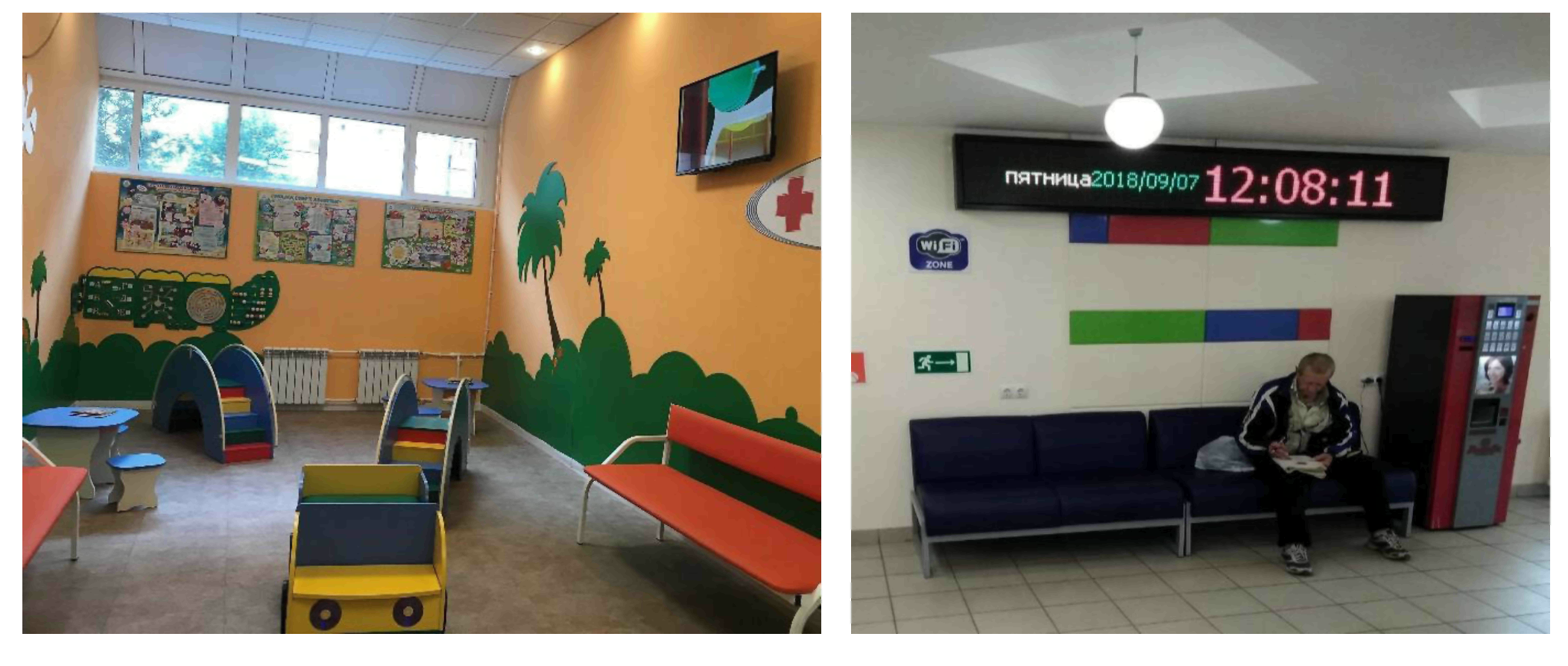 Приложение 2Общие требования к организации рабочего места: метод 5ССистема 5С - пять принципов рациональной организации рабочего пространства, соблюдая которые можно извлечь максимальную выгоду из имеющихся ресурсов.В основе системы лежит идея: все, что поддается оптимизации, должно быть оптимизировано, то есть организация рабочего пространства рассматривается именно как система.Основной фактор - желание работников на всех производственных этапах изменить свою работу к лучшему, сократить количество брака и потерь времени, то есть действовать в интересах медицинской организации.5С - система наведения порядка, чистоты и укрепления дисциплины, которая позволяет практически без капитальных затрат повышать производительность работы, снижать уровень брака и травматизма, сокращать потери в процессе оказания медицинской услуги, такие как простои, нерациональные перемещения, излишние запасы, брак в работе. Также применение системы 5С позволяет создавать необходимые стартовые условия для внедрения в подразделении сложных и дорогостоящих производственных и организационных инноваций (например, внедрение новой медицинской технологии или новой системы мотивации работников) и обеспечивать их высокую эффективность - в первую очередь за счет радикального изменения отношения сотрудников к рабочему процессу. Система предусматривает вовлечение всего коллектива в регулярную деятельность по наведению порядка, чистоты и укреплению дисциплины на рабочем месте.Таблица 1Пять шагов организации и поддержания порядка на рабочих местахТаблица 2Проверочный лист оценки соответствия рабочего места системе 5С для медицинской организации1------------------------------1 Электронная версия в формате Excel доступна для скачивания на портале cpmsp.rosminzdrav.ru в разделе «Скачать». Переход к реализации следующего шага возможен только при оценке выполнения текущего шага на 83% и более------------------------------Приложение 3Характеристика элементов системы информирования и требования к нимНа пути следования пациента от входа в медицинскую организацию до необходимого кабинета должно быть организовано информационное сопровождение, включающее в себя ряд информационных носителей.К ним предъявляются следующие требования:1. Стенды для информационных материалов должны быть размещены в доступном месте с возможностью свободного доступа к сведениям, размещенных на данных стендах, для посетителей с целью ознакомления, не должны блокироваться дверными полотнами, предметами мебели и пр.2. Информационные материалы выполняются доступным для чтения с расстояния не менее 1 метра шрифтом, без исправлений; наиболее важные места выделяются с применением полужирного начертания или подчеркиваются.3. Информационные материалы должны быть структурированы в соответствии с тематическими блоками, с использованием заголовков, линий, пробелов, с применением полужирного начертания.4. Размещение информационных материалов осуществляется с использованием различных носителей информации: официальный Интернет-сайт медицинской организации, информационные стенды, баннеры, буклеты, брошюры и пр.Таблица 1Контрольный лист оценки системы информирования в медицинскойорганизацииПриложение 4Отдельные категории материальных запасов------------------------------2 в соответствии с приказом Министерства здравоохранения Российской Федерации от 06.06.2012 №  4н «Об утверждении номенклатурной классификации медицинских изделий».------------------------------Приложение 5Расчет показателей, отражающих финансовые потери по результатам медико-экономического контроля, медико-экономической экспертизы, экспертизы качества медицинской помощиКаждый показатель исчисляется количеством/суммой штрафов (удержаний, снятий) на 100 запрошенных СМО медицинских карт ежемесячно.Пример:По итогам проверки запрошенных СМО 120 медицинских карт было наложено 5 штрафов, а по 10 случаям - снижение оплаты. Общая сумма финансовых потерь медицинской организации составила 12,5 тысяч рублей.Для расчета показателей используется формула: , где: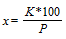 К - количество штрафов (удержаний, снятий), либо сумма штрафов;P - общее количество проверенных карт.Таким образом, количественный показатель будет равен: (штрафов на 100 карт);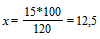 финансовый показатель будет равен: (рублей на 100 карт).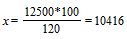 Приложение 6Перечень оснований для отказа в оплате медицинской помощи (уменьшения оплаты медицинской помощи)3------------------------------3 В соответствии с приказом ФФОМС от 01.12.2010 № 230 «Об утверждении Порядка организации и проведения контроля объемов, сроков, качества и условий предоставления медицинской помощи по обязательному медицинскому страхованию».------------------------------Приложение 7                            Типовое ПОЛОЖЕНИЕ             о подаче и реализации предложений по улучшениям                  в _____________________________ (МО)                               1. Введение     Настоящее Положение о подаче и реализации предложений по  улучшениямв ___________________________ (далее - Положение) вводится как инструментвовлечения персонала в процесс постоянного совершенствования деятельности________________________ (МО).                 2. Область применения, ответственность     В данном Положении  определены  порядок  подачи  и    рассмотрения вподразделениях поликлиники Предложений по улучшениям (далее  -  ППУ),   атакже порядок вознаграждения участников процесса подачи и реализации ППУ.     Ответственность за разработку,  изменение  и  пересмотр   настоящегоПоложения несет ________________________________________________________.     Ответственность за соблюдение требований настоящего Положения  несутруководители подразделений ______________________________ и исполнители всоответствии со схемой 1.     Действие распространяется на всех сотрудников ________________ (МО).                       3. Обозначения, сокращения     В настоящем Положении применяются следующие сокращения:     МО - медицинские организации;     ППУ - предложение по улучшению;     РГ - рабочая группа.                        4. Термины и определения     В настоящем Положении используются следующие термины и определения:     Предложение по улучшению  -  идея  работника  (группы   работников),направленная на повышение результативности и эффективности  любого   видадеятельности медицинской организации, не требующее  открытия   отдельногопроекта:  улучшение  состояния  рабочих  мест,  повышение   эффективностииспользования ресурсов  и  материальных  запасов,  упорядочение   системыматериально-технического  обеспечения  медицинской  организации,  в  томчисле,  сокращение  времени  доставки  материальных  запасов,     учета иотчетности,  изменение  графиков  работы  и  ремонта     оборудования илитранспортных средств, обоснованное изменение мест размещения оборудованияи т.п., методов управления медицинской организацией.     Автор   предложения    по     улучшению    -     любой     сотрудникМО __________________________________, творческим трудом которого созданопредложение по улучшению.     Рабочая группа - группа лиц из числа трудового коллектива.     Комиссия по ППУ - группа руководителей и специалистов  подразделений_______________________________, определенная приказом и ответственная завнедрение ППУ в ______________________________________.                            5. Требования                        5.1. Общие требования     5.1.1. Предложениями по улучшениям  признаются  любые   предложения,являющиеся полезными для ______________________________ и способствующие:     улучшению условий труда;     улучшению  организации труда;     повышению безопасности труда;     оптимизации лечебно-диагностического и профилактического процессов;     повышению качества оказываемых услуг;     сокращению материальных и нематериальных затрат.     5.1.2. Не признаются в качестве ППУ предложения:     являющиеся требованиями нормативных документов;     выполняемые по распоряжению руководства;     однотипные (поданные ранее в том же подразделении);     ухудшающие экологическую обстановку;     снижающие надежность, долговечность и  другие  показатели   качестваоборудования и оказываемых услуг;     являющиеся констатацией общеизвестных фактов и другие   предложения,не отвечающие определению ППУ.     5.1.3. Руководство и организацию работ по подаче  и  реализации  ППУосуществляет ответственный за работу с ППУ _____________________________.     5.1.4. Руководство деятельностью  по  подаче  и   реализации  ППУ  вподразделении _________________________________ осуществляет руководительподразделения.     Руководитель подразделения:     участвует в организации работы по подаче ППУ;     осуществляет регистрацию ППУ;     отслеживает  исполнение  плана  мероприятий  по  реализации   ППУ;оформляет документы на выплату вознаграждений  авторам  и   содействующимреализации ППУ;     информирует команду о состоянии и проблемах подачи и реализации ППУв подразделении.     5.1.5. Анализ работы по подаче и реализации ППУ в __________________осуществляет комиссия по рассмотрению предложений  по  улучшению   работыполиклиники на своих заседаниях не реже одного раза в месяц.                       5.2. Порядок подачи ППУ     5.2.1. ППУ подается индивидуально (от имени одного автора).     5.2.2. ППУ  оформляется  на  бланке  заявления  на    Предложение поулучшению (форма бланка заявления ППУ приведена на рисунке 1).     5.2.3. Бланки заявления на ППУ находятся у  секретаря  Комиссии   поППУ.     5.2.4. В бланке заявления на ППУ автор указывает:     фамилию, имя, отчество;     должность;     наименование структурного подразделения;     дату подачи;     а также излагает:     описание цели и сущности изменений ("Предложение");     предполагаемый эффект от внедрения.     Описание ППУ и прилагаемые к нему дополнительные материалы   (схемы,макеты, фотоматериалы и пр.), необходимые для понимания сути ППУ,  должныбыть подписаны автором с указанием даты оформления.     5.2.5. ППУ передается руководителю структурного подразделения.     5.2.6.  Руководитель  структурного  подразделения  проводит   анализполноты заполнения бланка заявления на ППУ в соответствии с  требованиямип. 5.2.4 и в  тот  же  день  регистрирует  ППУ  в  "Журнале   регистрациипредложений по улучшению", который находится у секретаря Комиссии по ППУ,с присвоением порядкового номера ППУ.                      5.3. Порядок рассмотрения ППУ     5.3.1. Рассмотрение предложений и их оценка осуществляется Комиссиейпо ППУ.     5.3.2. Руководитель подразделения дает заключение  об   актуальностипредложения,  указывает  существующие   ограничения   и     предъявляемыетребования  к  его  реализации,  определяет  специалистов,  с    которыминеобходимо согласование ППУ.     5.3.3. Комиссия по ППУ оценивает соответствие ППУ требованиям   п.п.5.1.1, 5.1.2, актуальность, новизну, необходимость реализации предложенияи принимает одно из следующих решений:     предложение реализовать,     предложение отклонить,     предложение отправить на доработку.     Оценка Комиссии по ППУ подразделения является окончательной.     Комиссия по ППУ:     в случае принятия предложения к реализации указывает в  бланке   ППУнеобходимые мероприятия, ответственного и сроки исполнения;     в случае отклонения предложения указывает причины отклонения;     в случае отправки на доработку назначает ответственного и сроки.     5.3.4. Для оперативности внедрения ППУ необходимо строго выдерживатьследующие сроки рассмотрения и оценки предложений:     руководитель подразделения - 1 рабочий день,     комиссия по ППУ - в течение 2 недель.                     5.4. Порядок использования ППУ     5.4.1. Реализация ППУ производится в соответствии с мероприятиями  исроками, указанными в бланке ППУ.     5.4.2. Предложение считать реализованным и оперативно внедренным приусловии достижения цели ППУ и соблюдения сроков выполнения  указанных   вбланке ППУ мероприятий.     5.4.3. Корректировка первоначальных сроков мероприятий отмечается  вграфе "Примечание" таблицы бланка ППУ.   5.5. Формы поощрения и стимулирования участников процесса подачи и                             реализации ППУ     5.5.1. С целью поощрения и стимулирования участников процесса подачии  реализации  ППУ  в  __________________  применяются     материальные инематериальные формы поощрения, в том  числе  определенные   коллективнымдоговором,  правилами  внутреннего  трудового  распорядка   и     другиминормативными документами, принятыми в медицинской организации.     5.5.2.  К  материальным  формам  поощрения  относится   ежемесячное,ежеквартальное, ежегодное премирование, начисляемое к  заработной   платесотрудника.  Размер  премии  устанавливается  руководителем   медицинскойорганизации,   согласно   соответствующему    положению    о     выплатахстимулирующего характера в данной медицинской организации.     5.5.3. К нематериальным формам поощрения относятся:     размещение информации об участии сотрудников в создании и реализацииППУ по итогам  месяца,  квартала,  года  на  информационных    стендах, всредствах массовой информации;     объявление благодарности за  участие  и  достижение    результатов всистеме постоянного улучшения от руководителя МО;     информирование авторов предложений по улучшениям о   распространенииих предложений в других структурных подразделениях МО;     присвоение переходящего  звания  для  подразделений  МО    "ЛИДЕР повнедрению предложений по улучшению" с отражением  информации  на   стенде"Лучшие практики" и прочее.                             5.6. Отчетность     5.6.1 Отчетные данные по подаче  и  реализации  ППУ    формируются в"Журнале регистрации предложений по улучшению" по итогам каждого месяца игода (рисунок 2).Схема 1Порядок подачи и рассмотрения заявлений на ППУ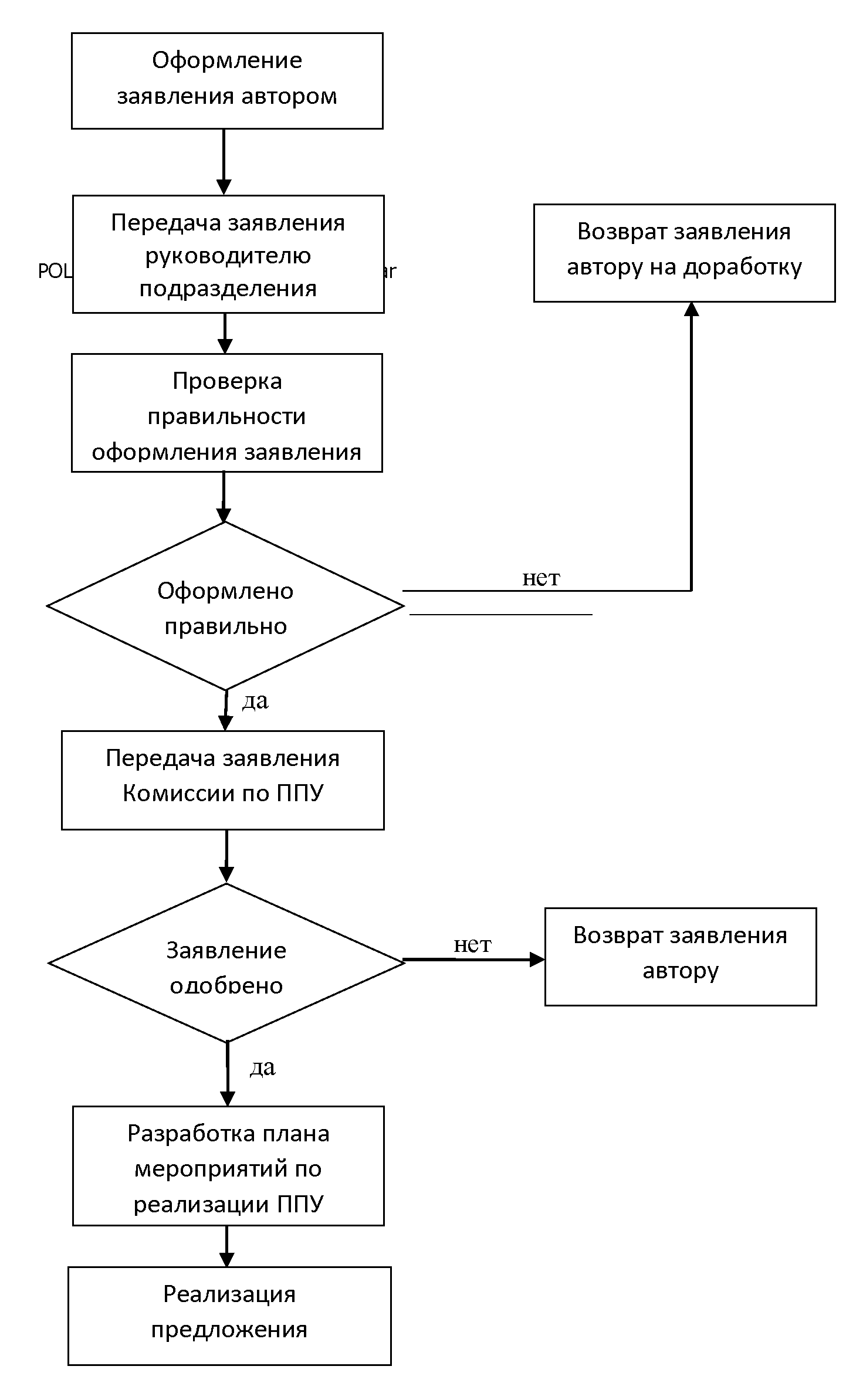 Рис. 1Бланк заявления на Предложение по улучшениюРис. 2Форма журнала регистрации предложений по улучшениюПриложение 8Производственная нагрузка оборудованияПроизводственная нагрузка (ПН) - производственная эффективность работы оборудования.Расчет коэффициента производственной нагрузки: , где: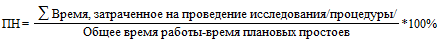  - сумма времени, затраченного на проведение исследования каждого из пациентов, включая время раздевания/одевания, время подготовки к исследованию/проведению процедуры (укладка пациента, прикрепление датчиков, электродов и пр.).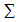 Общее время работы:время работы оборудования в сутки, указанное в техническом паспорте;время работы поликлиники - при отсутствии ограничения в соответствии с техническим паспортом.Время плановых простоев - обеденные перерывы, технологические перерывы, плановое техническое обслуживание.Основные причины простоя оборудования:1) поломка;2) затраты времени на первоначальный пуск оборудования до момента стабилизации режима его работы;3) переналадки и регулировки - потери времени, связанные с переходом на другой вид исследования. В процесс переналадки также входят повторный запуск и проверка функционирования;4) кратковременная остановка оборудования без отказа оборудования (кратковременная остановка в работе оборудования часто происходит на автоматических линиях, например, в клинико-диагностических лабораториях).Приложение 9ФотоматериалыЗона ожидания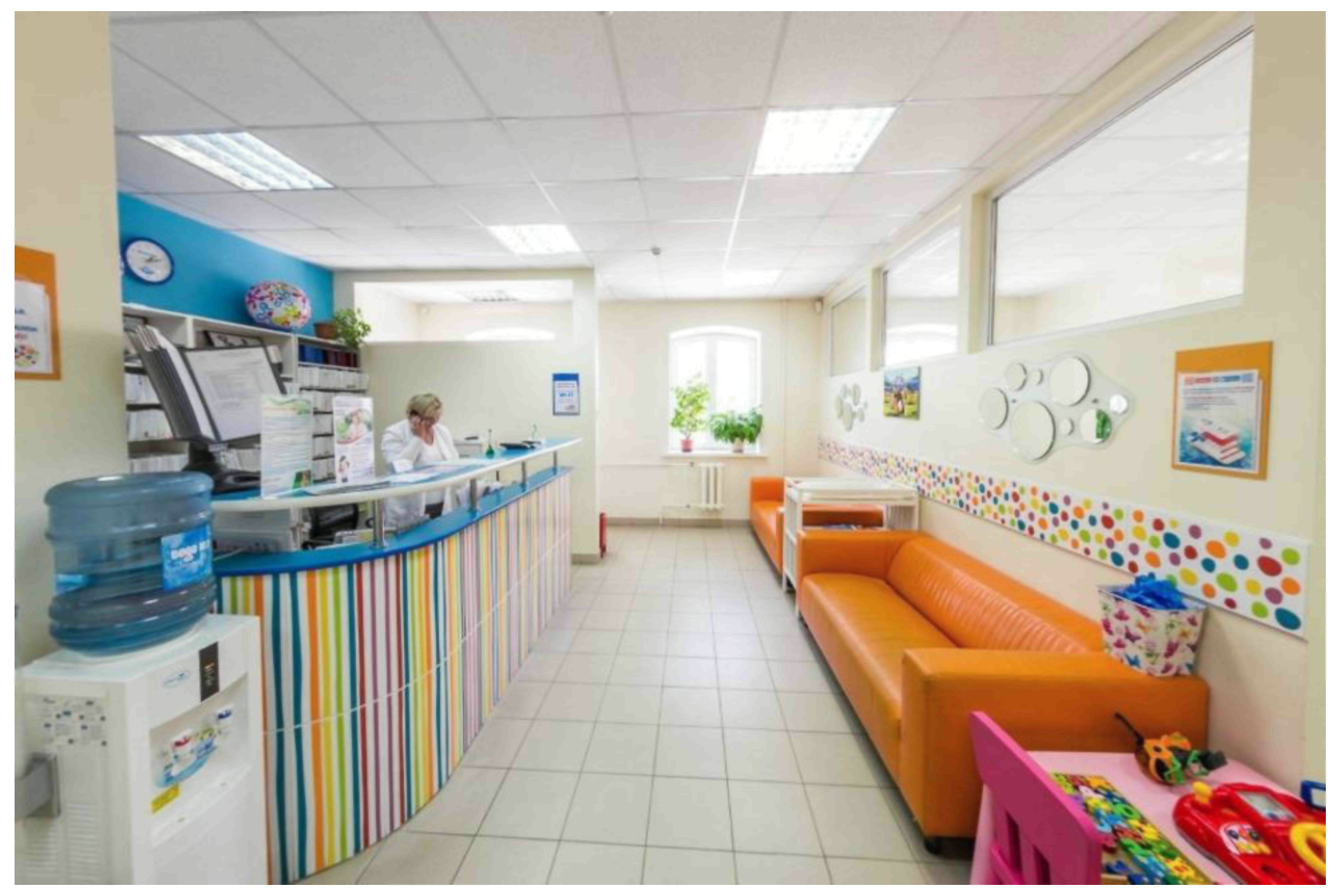 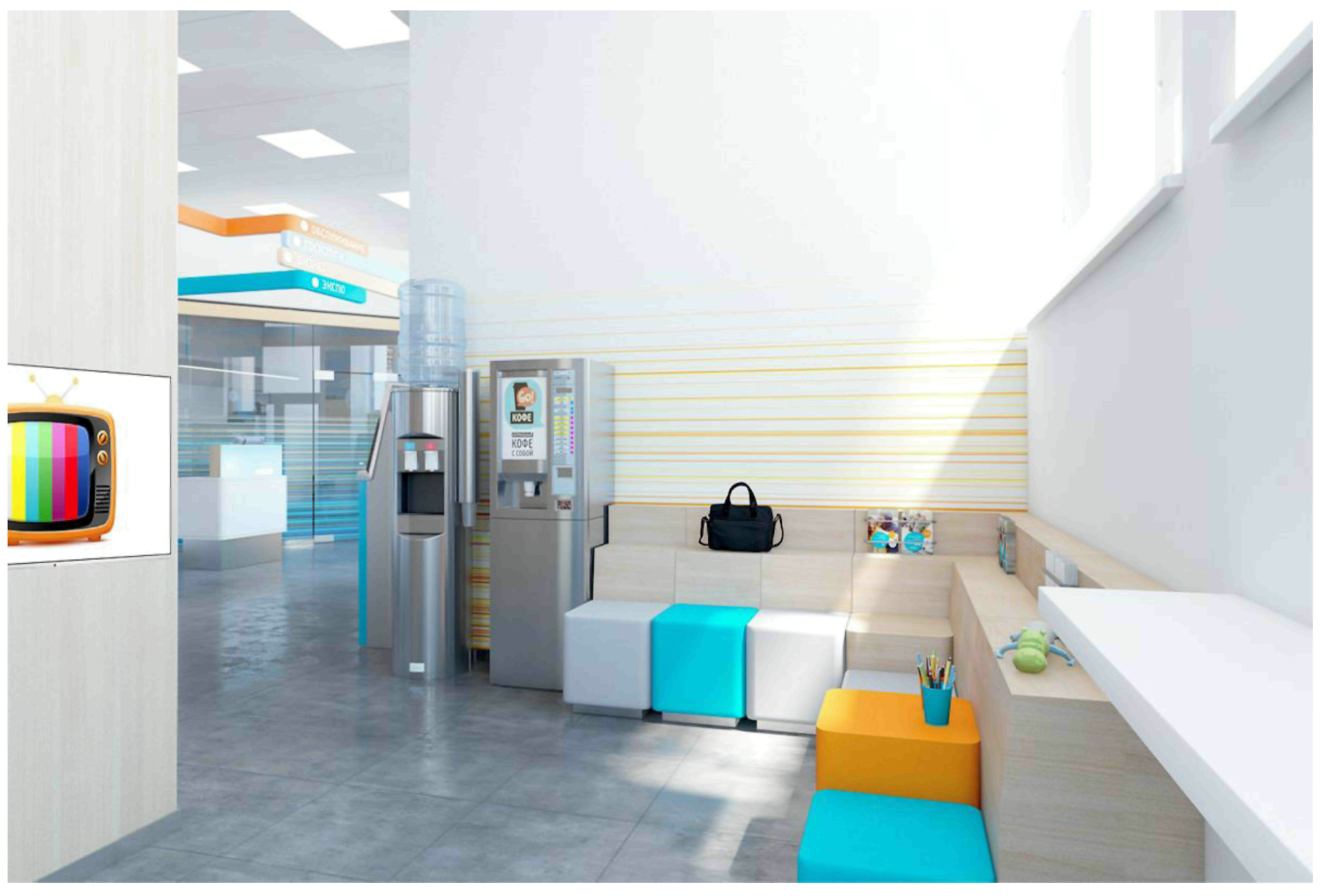 Навигация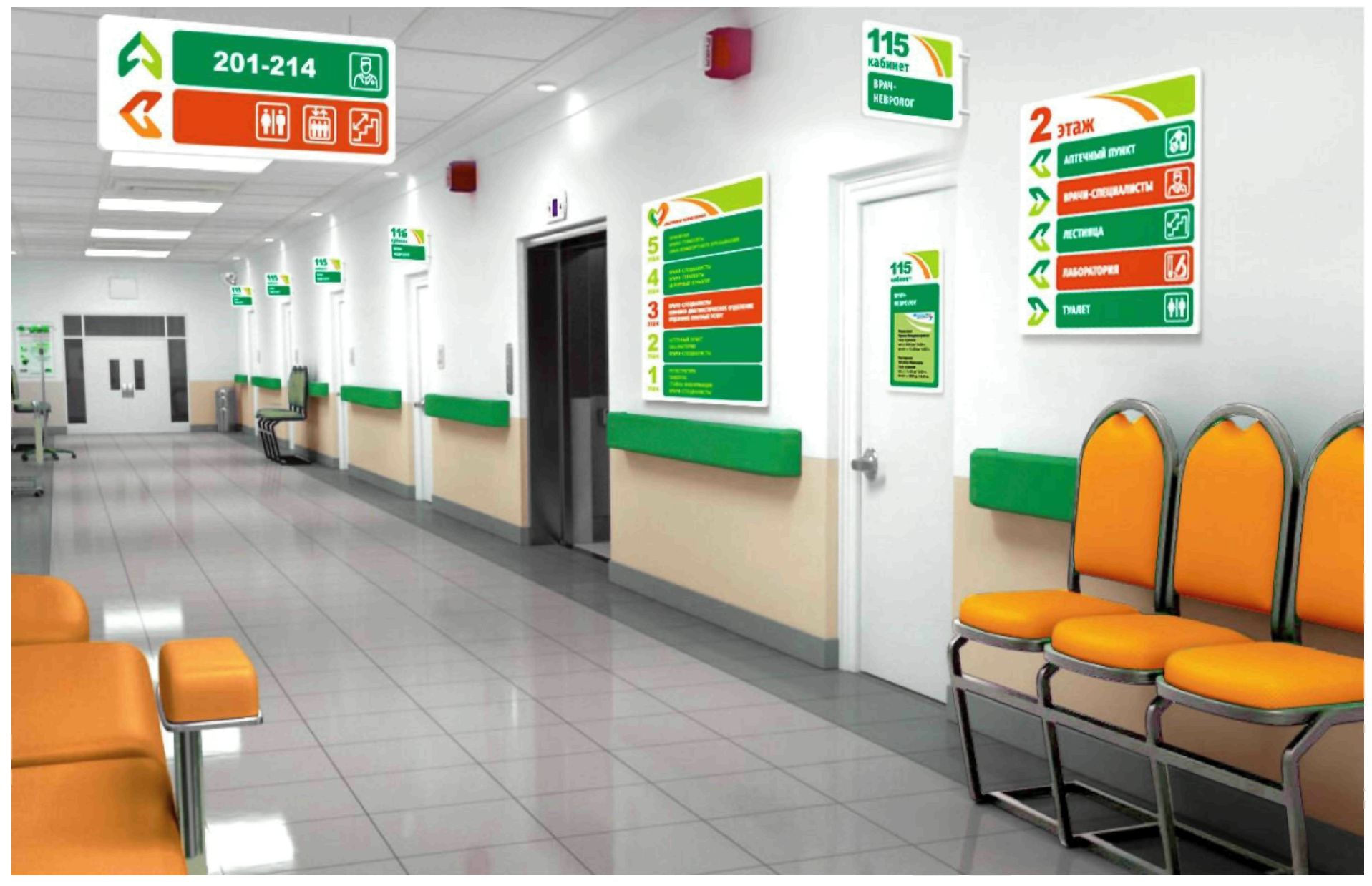 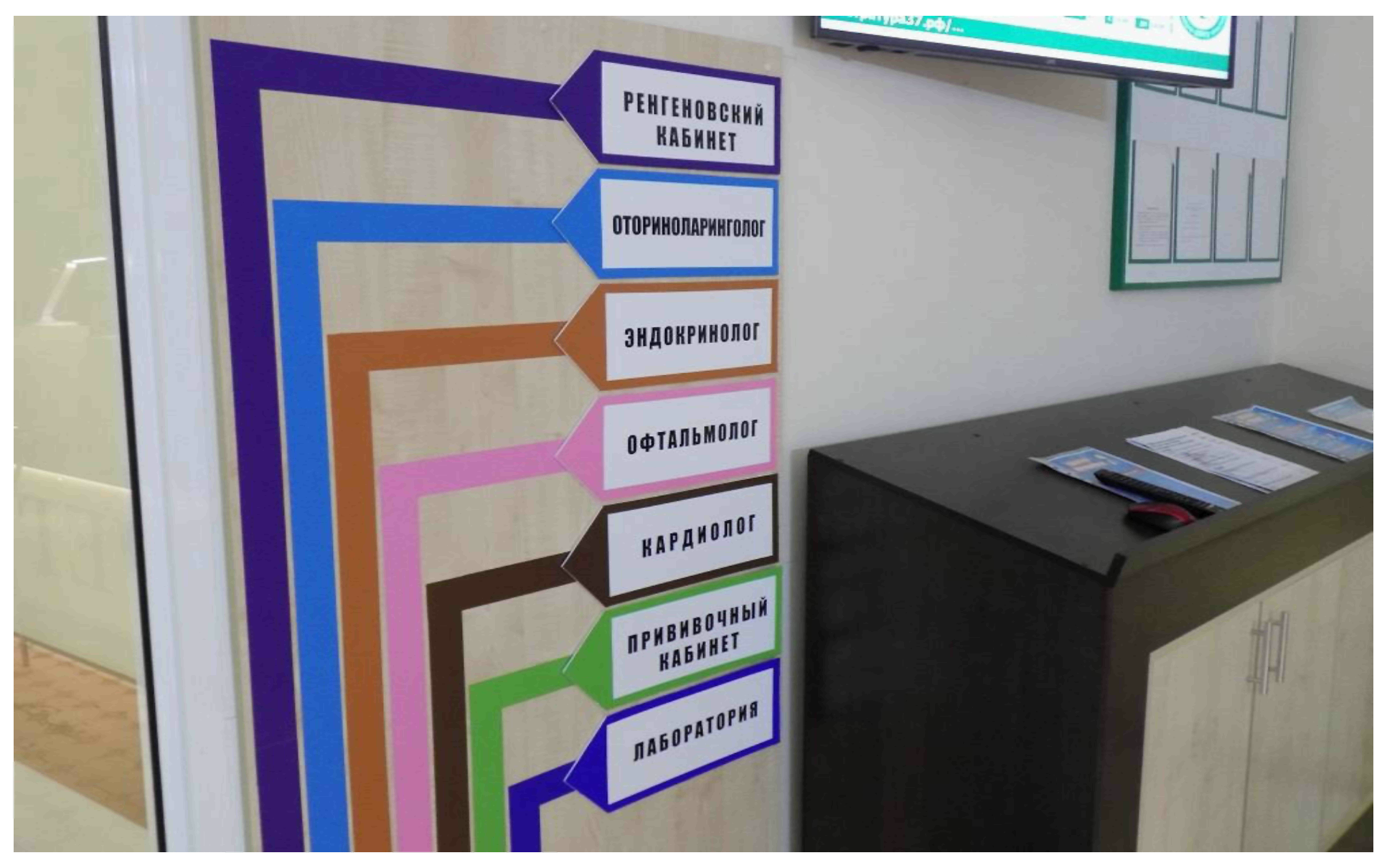 Доступная среда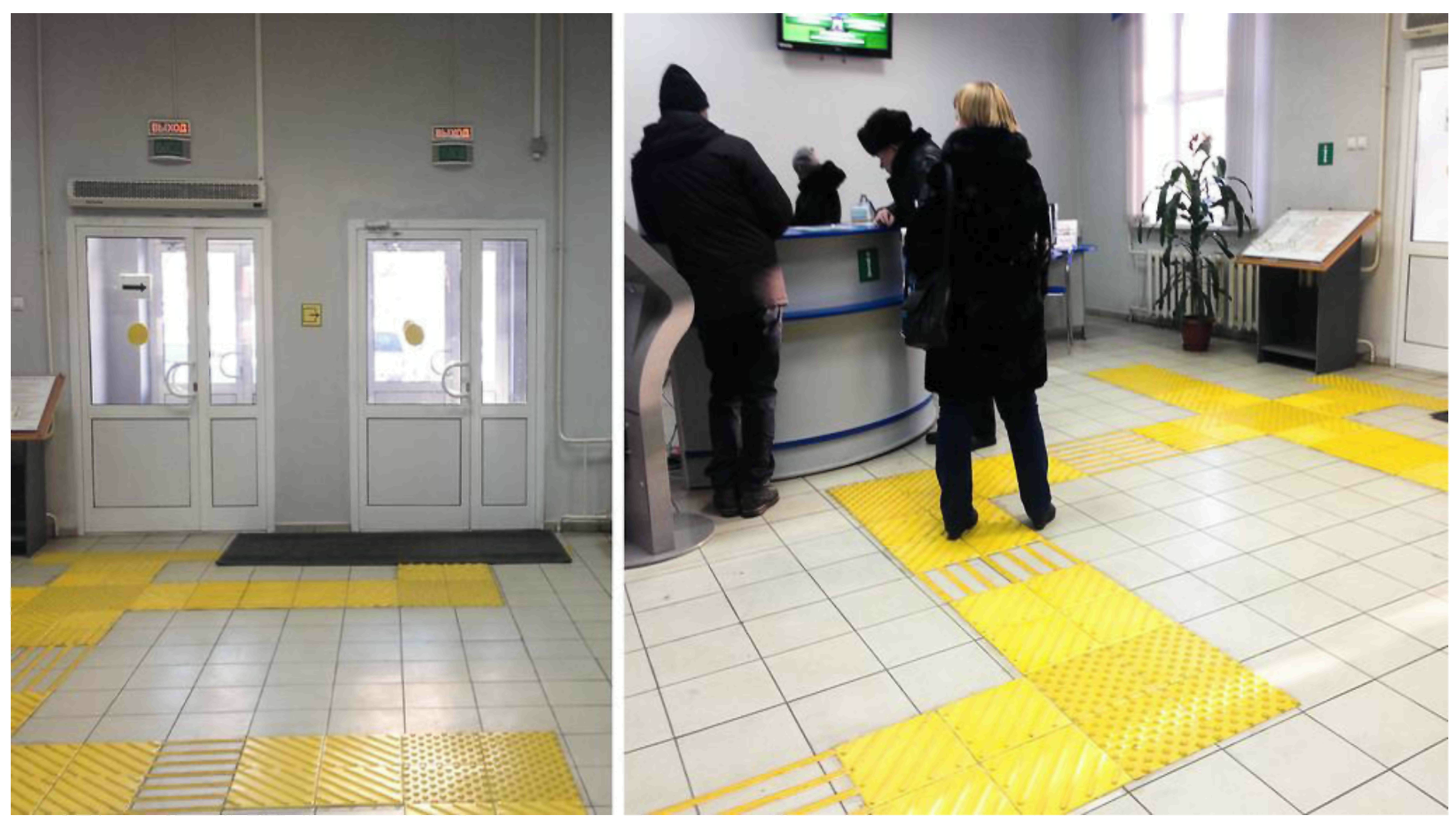 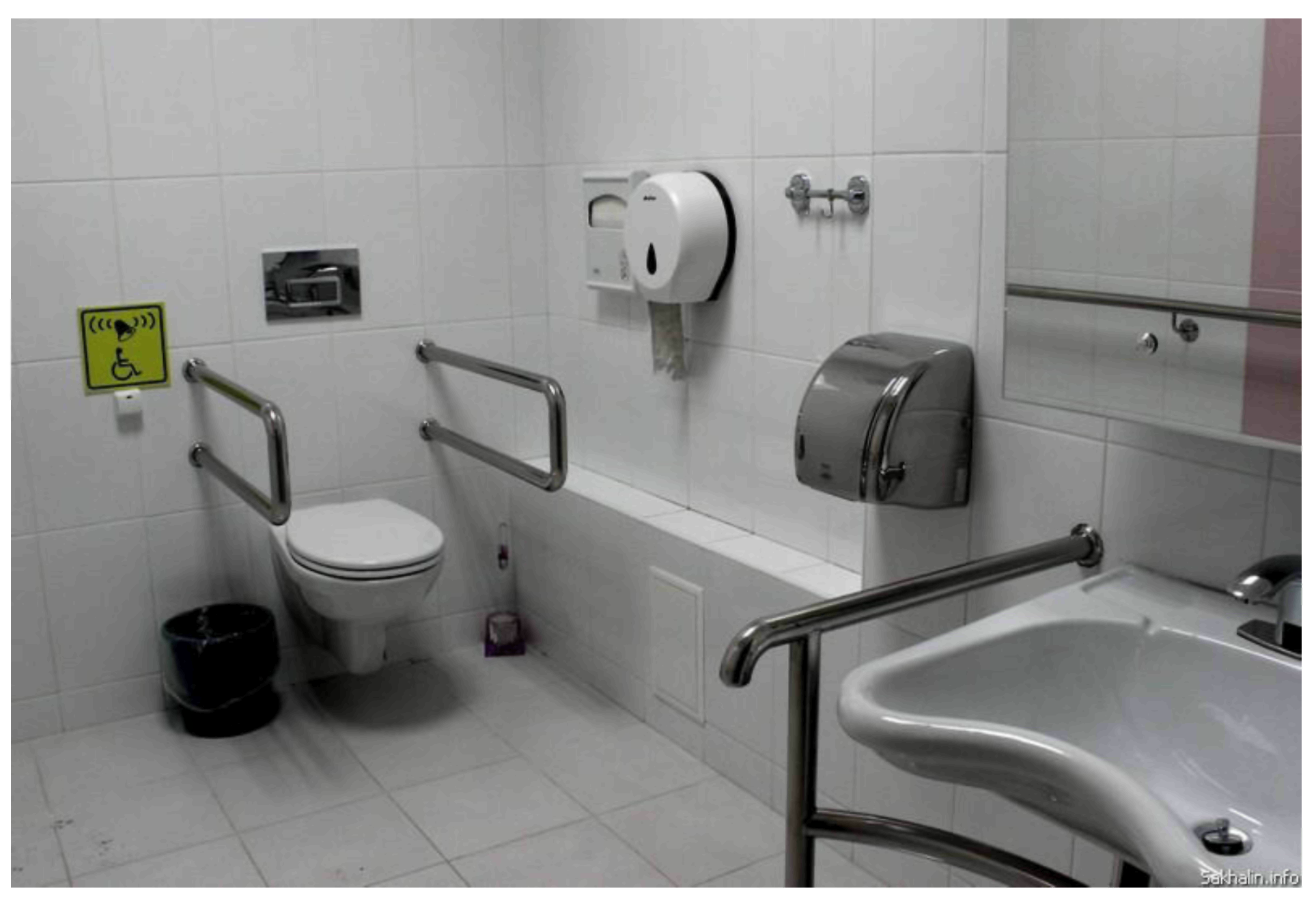 Общий вид холла первого этажа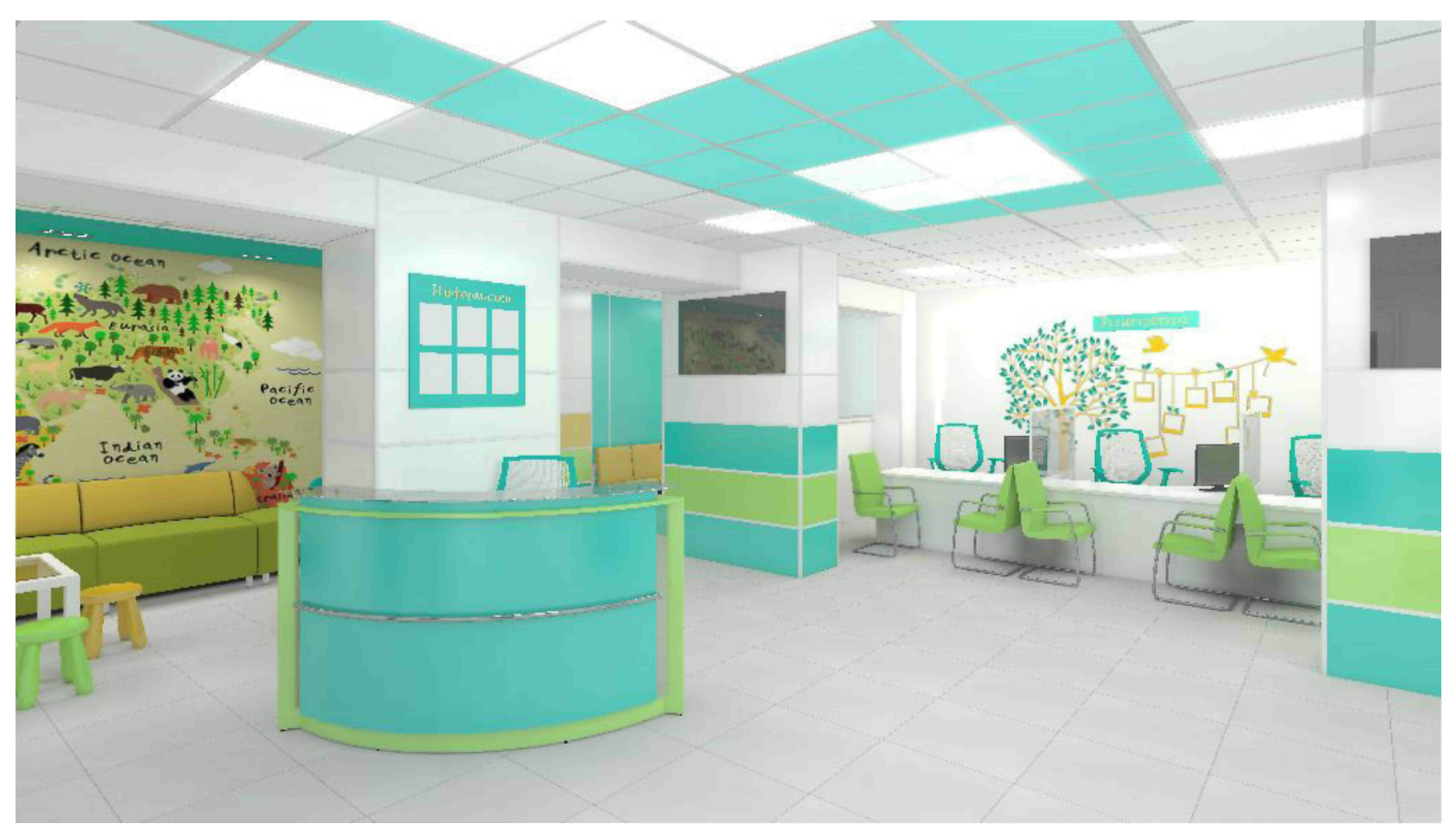 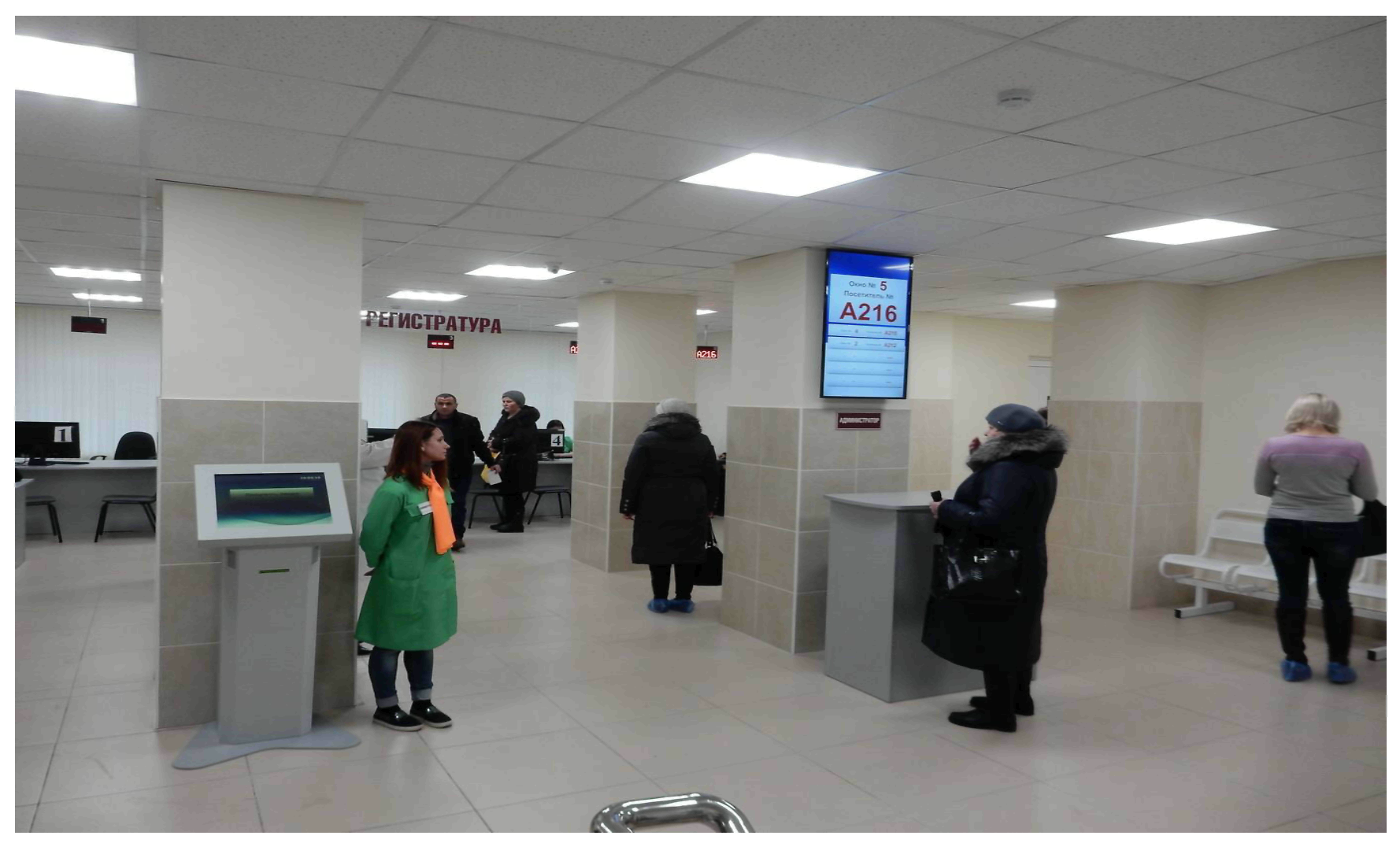 Обзор документаМинздрав разработал методические рекомендации "Новая модель медицинской организации, оказывающей первичную медико-санитарную помощь". В 2019-2024 гг. в создании и тиражировании проекта будут участвовать 85 регионов. Более 6,5 тыс. поликлиник будут использовать бережливые технологии в своей деятельности. Показатели новой модели сгруппированы по следующим направлениям:- управление потоками пациентов;- качество пространства;- управление запасами;- стандартизация процессов;- качество и доступность медпомощи;- вовлеченность персонала в улучшения процессов;- формирование системы управления;- эффективность использования оборудования.№  п/пПоказателиЦелевое значениеПримечаниеИсточник информации1. Управление потоками пациентов1. Управление потоками пациентов1. Управление потоками пациентов1. Управление потоками пациентов1. Управление потоками пациентов1.1Количество пересечений потоков при проведении диспансеризации, профилактических медицинских осмотров с иными потоками пациентов в поликлиникеНе более 3 пересеченийНапример: флюорографическое, маммографическое исследование, прием врача- терапевтаКартирование процесса (диспансеризации, профилактического медицинского осмотра) - выявление пересечений потоков пациентов у кабинетов, входящих в состав исследуемого процесса одновременно (в одних и тех же условиях), с потоками пациентов иных процессов (пересечение потоков диспансеризации и профилактических медицинских осмотров не учитываются); заведующий отделением медицинской профилактики1.2Количество пересечений потоков пациентов при предоставлении платных медицинских услуг и медицинской помощи в рамках территориальной программы государственных гарантий на соответствующий календарный год и плановый периодНе более 1 пересеченияКартирование процессов, являющихся составной частью процесса оказания платных медицинских услуг - выявление пересечений потоков пациентов у кабинетов (в т.ч., во фронт-офисе), входящих в состав процесса предоставления платных медицинских услуг, одновременно (в одних и тех же условиях) с потоком пациентов, получающих данную услугу в рамках территориальной программы государственных гарантий; заместитель руководителя по медицинской части, заведующий поликлиникой (отделением, филиалом поликлиники), заведующий отделением, филиалом поликлиники), заведующий отделением платных медицинских услуг (при наличии)1.3Последовательность действий пациента в потоке процесса оказания ему медицинской помощиНе более 1 действия, порождающего возврат по потокуНапример: выписка рецептов при льготном лекарственном обеспечении, листков нетрудоспособности, справок и пр.Картирование процесса выписки рецептов при льготном лекарственном обеспечении, выдачи листков нетрудоспособности, справок и пр.; схема расположения кабинетов, поэтажный план2. Качество пространства2. Качество пространства2. Качество пространства2. Качество пространства2. Качество пространства2.1Количество мест в зоне (зонах) комфортного ожидания для пациентовНе менее 1 места на 200 посещений плановой мощностиОписание зоны комфортного ожидания для пациентов (приложение 1)Расчет количества мест в зоне комфортного ожидания для пациентов в соответствии с плановой мощностью; визуальный осмотр зон (зоны) комфортного ожидания для пациентов2.2Организация системы навигации в медицинской организацииПоиск необходимой информации об объекте (кабинете, отделении, подразделении и пр.), в том числе в точке ветвления маршрута, занимает не более 30 секундВизуальный осмотр, движение по потоку процесса оказания медицинской помощи (силами сотрудника Центра организации первичной медико-санитарной помощи, сотрудника иной медицинской организации, пациента, представителя общественного совета и пр.)2.3Организация рабочих мест по системе 5СРеализованы 3 и более шага в организации и поддержании порядка на рабочих местах по системе 5С для всех рабочих мест (таблица 1 приложения 2)Оценивается не менее 10 рабочих мест методом случайного выбора в соответствии с проверочным листом (таблица 2 приложения 2)Стандарт рабочего места, кабинета; проверочный лист (таблица 2 приложения 2); заведующий поликлиникой2.4Организация системы информирования в медицинской организацииКаждый составной элемент системы информирования посетителей медицинской организации расположен в месте приложения информации, обновляется по мере ее изменения, доступен для чтения, в том числе с использованием государственных языков республик, находящихся в составе Российской Федерации, других языков народов Российской Федерации, идентичных по содержанию и техническому оформлению государственному языкуПеречень элементов системы информирования, способ их размещения, их количество и качество (содержательность, достаточность, доступность, актуальность, своевременность, точность, достоверность), место размещения; способ информирования населения (буклеты, информационные бюллетени, брошюры, др.), по содержанию и наполнению согласование с ключевыми участниками (Росздравнадзор, МЧС, пожарная служба, ТФОМС, др.); оценивается в соответствии с чек-листом (приложение 3)3. Управление запасами3. Управление запасами3. Управление запасами3. Управление запасами3. Управление запасами3.1Процесс снабжения лекарственными средствами, изделиями медицинского назначения и прочими материалами от склада поставщика до медицинской организацииУровень запасов на складе медицинской организации не превышает четверти объема годовой закупки (категории запасов приведены в приложении 4)Сведения из модуля МИС (РМИС), с помощью которого осуществляется управление соответствующими запасами; Старшая медицинская сестра, главная медицинская сестра, бухгалтер3.2Процесс снабжения лекарственными средствами, изделиями медицинского назначения и прочими материалами и их расходования в медицинской организации осуществляется по принципу «точно вовремя»Уровень запасов не превышает недельную норму расходования (для кабинетов врачебного приема, процедурных, перевязочных, кабинетов забора биоматериала). За исключением определенного перечня лекарственных средств, требующих специальных условий учета и хранения (категории запасов в соответствии с приложением 4)Расчет потребности 1 месяц; сведения из модуля МИС (РМИС), с помощью которого осуществляется управление соответствующими запасами; старшая медицинская сестра, главная медицинская сестра, бухгалтер4. Стандартизация процессов4. Стандартизация процессов4. Стандартизация процессов4. Стандартизация процессов4. Стандартизация процессов4.1Соответствие текущей деятельности медицинской организации стандартизированной работе улучшенных процессов100% (доля соответствия текущей деятельности разработанным стандартам улучшенных процессов)Результатом проведенной стандартизированной работы является наличие бланка стандартной операционной карты (СОК)Стандарты улучшенных процессов4.2Пересмотр стандартов улучшенных процессовПересмотр стандартов улучшенных процессов не реже 1 раза в год, актуализация по мере необходимостиСтандарты улучшенных процессов; сведения о сроке действия стандарта4.3Время добавления ценности на приеме пациентов врачомНе менее 50% от общего времени приема ,     где: T - время, добавляющее ценность (сбор анамнеза + осмотр + манипуляции + рекомендации, в том числе профилактической направленности); i - интервал записи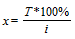 Картирование процесса приема пациентов врачом4.4Выравнивание нагрузки между отдельными сотрудниками в процессе приема в одном рабочем помещенииКолебания нагрузки между отдельными сотрудниками, осуществляющими прием в одном рабочем помещении не более 30%Картирование процесса приема пациентов отдельными сотрудниками в одном рабочем помещении; диаграмма рабочей загрузки (диаграмма Ямазуми)5. Качество медицинской помощи5. Качество медицинской помощи5. Качество медицинской помощи5. Качество медицинской помощи5. Качество медицинской помощи5.1Количество и сумма штрафов/удержаний/ снятий, взысканных страховыми медицинскими организациями по результатам медико-экономического контроля, экспертизы качества медицинской помощиПланомерное снижение показателей не менее чем на 5% ежегодно по сравнению с предыдущим годом Каждый показатель исчисляется количеством/суммой штрафов (удержаний, снятий) на 100 запрошенных СМО медицинских карт ежемесячно (приложение 5)Перечень оснований для отказа в оплате медицинской помощи (уменьшения оплаты медицинской помощи) в соответствии с приложением 8 к приказу ФФОМС от 01.12.2010 №  230 «Об утверждении Порядка организации и проведения контроля объемов, сроков, качества и условий предоставления медицинской помощи по обязательному медицинскому страхованию» (приложение 6)Сводные данные на основании актов экспертизы качества медицинской помощи, медико-экономической экспертизы, утвержденных приказом ФФОМС от 01.12.2010 №  230 «Об утверждении Порядка организации и проведения контроля объемов, сроков, качества и условий предоставления медицинской помощи по обязательному медицинскому страхованию» за истекший календарный период6. Доступность медицинской помощи6. Доступность медицинской помощи6. Доступность медицинской помощи6. Доступность медицинской помощи6. Доступность медицинской помощи6.1Обеспечение амбулаторного приема плановых пациентов врачами строго по времени и по предварительной записиНе менее 90% - доля посещений по установленному времени; Не менее 90 % - доля посещений по предварительной записиПрием каждого отдельного специалиста медицинской организации соответствует установленным показателямСведения о произведенных записях из МИС, ресурса «Электронная регистратура»; наблюдение за процессом проведения амбулаторного приема и опрос пациентов, находящихся в очереди у кабинета приема6.2Обеспечение удаленной записи на прием в медицинские организацииДоля записей, произведенных без посещения поликлиники, составляет не менее 50%Удаленная запись на прием подразумевает запись: через Интернет (включая мобильные приложения); через инфомат; через колл-центр; из кабинета врачаСведения о произведенных записях в МИС; сведения о количестве доступного времени (талонов) для записи через Интернет, колл-центр, ресурс «Электронная регистратура»6.3Обеспечение выполнения профилактического осмотра и (или) первого этапа диспансеризации взрослого населения за минимальное количество посещенийНе более 3 (трех) посещенийСведения из МИС; учетно-отчетные формы, утвержденные в соответствии с действующим законодательством Российской Федерации в сфере охраны здоровья граждан7. Вовлеченность персонала в улучшения процессов7. Вовлеченность персонала в улучшения процессов7. Вовлеченность персонала в улучшения процессов7. Вовлеченность персонала в улучшения процессов7. Вовлеченность персонала в улучшения процессов7.1Вовлеченность руководителей медицинских организаций и их заместителей во внедрение бережливых технологийНе менее 1 проекта по улучшению в год у руководителя медицинской организации и его заместителейВизуальное управление процессами (наличие проектной комнаты, инфоцентра, визуализация проекта)7.2Работа системы подачи и реализации предложений по улучшениюДоля реализованных улучшений от принятых предложений составляет не менее 30%, с увеличением на 5% ежегодноНаличие Положения о подаче и реализации предложений по улучшениям, листов проблем/предложений, перечня выявленных потерь и проведенных мероприятий, бланков заявления на подачу предложения по улучшению (приложение 7)8. Формирование системы управления8. Формирование системы управления8. Формирование системы управления8. Формирование системы управления8. Формирование системы управления8.1Визуальное управление процессамиНе менее 5 процессов (в соответствии с блоками системы SQDCM) управляются через инфоцентрОтображаются показатели текущей деятельности медицинской организации, необходимые для принятия руководителем медицинской организации (заместителями руководителя) управленческих решений в отношении безопасности, качества, достижения плановых показателей, финансовых затрат, корпоративной культуры (SQDCM)Перечень показателей, представленный графиками, диаграммами и пр. элементами визуализации, отражающих динамику того или иного показателя, данные МИС; руководитель медицинской организации и его заместители9. Эффективность использования оборудования9. Эффективность использования оборудования9. Эффективность использования оборудования9. Эффективность использования оборудования9. Эффективность использования оборудования9.1Производственная нагрузка оборудования (далее - ПН)Коэффициент: не менее 80% в отношении оборудования, используемого в диагностических целях, кроме оборудования КДЛСм. приложение 8Список оборудования (медицинское, немедицинское) с примечанием рабочее/нерабочее (срок) состояние, % износа; сальдовая ведомость; журнал использования оборудования; аналитические отчеты из BIOS оборудования за период 1 -3 мес. (при наличии возможности); бухгалтер, заведующий поликлиникойСОГЛАСОВАНО
Главный внештатный специалист -
терапевт Министерства здравоохранения
Российской ФедерацииО.М. ДрапкинаУТВЕРЖДАЮ
Первый заместитель
Министра здравоохранения
Российской ФедерацииТ.В. ЯковлеваВид зоны комфортного ожиданияОписание зоны комфортного ожиданияОписание зоны комфортного ожиданияВид зоны комфортного ожиданияФормат «минимум»Формат «максимум»Зона комфортного ожиданияместо для сидения (стул или кушетка), кулер с водой и одноразовыми стаканами, не менее 1 места на 200 посещений плановой мощностимягкое место для сидения (диван или кресло), кулер с горячей и холодной водой, одноразовыми стаканами, вендинговые аппараты, кондиционер (сплит-система), телевизор (монитор) для демонстрации видеоматериалов профилактической направленности и др.Детская игровая зонадетский стол, стул, карандаши, бумага, не менее 1 игровой зоныдетский стол, стул, игрушки из материалов, предусматривающих обработку моющими средствами, книжки- раскраски, цветные карандаши, предусматривается наличие телевизора (монитора) для трансляции мультфильмовДетская игровая зонанеобходимо предусмотреть обустройство мест ожидания для взрослых, сопровождающих детей на амбулаторный прием, где они могут расположиться, пока играют дети, чтобы они были в зоне видимости родителей (не менее 3 мест)необходимо предусмотреть обустройство мест ожидания для взрослых, сопровождающих детей на амбулаторный прием, где они могут расположиться, пока играют дети, чтобы они были в зоне видимости родителей (не менее 3 мест)ШагОписаниеШаг 1. СортировкаОсуществляется разделение предметов на необходимые (нужные) и ненужные и удаление ненужных предметовШаг 2. Самоорганизация (соблюдение порядка)Осуществляется размещение нужных предметов на рабочем месте (рабочем пространстве) таким образом, чтобы максимально снизить потери при их использовании и поиске персоналом организации. При хранении предметов на рабочем месте в обязательном порядке используются различные методы визуализации (оконтуривание, маркировка, разметка, цветовое кодирование и другие)Шаг 3. Систематическая уборка (содержание в чистоте)Осуществляется постоянное поддержание рабочих мест, предметов в чистоте и постоянной готовности к использованиюШаг 4. СтандартизацияУстанавливаются стандарты по выполнению первых трех шагов (стандарты рабочего места, содержания рабочих мест и иные регламентирующие документы)Шаг 5. СовершенствованиеОсуществляется процесс непрерывного поддержания и развития результатов, достигнутых с помощью первых четырех шаговШаг 1. СортировкаШаг 1. СортировкаКабинет № Кабинет № № п/пКритерийОценка (0 - нет, 1 - да)Комментарий1Рабочее пространство (кабинет) в целом:1.1нет неиспользуемой мебели;1.2вынесена неисправная мебель;1.3вся офисная техника (принтер, сканер и т.п.) исправна;1.4вся офисная техника (принтер, сканер и т.п.) используется;1.5нет лишних проводов;1.6отсутствуют лишние личные вещи (несезонные вещи, избыточное количество посуды);1.7на стенах кабинета нет избыточного размещения (картин, фото, сертификатов, свидетельств, благодарственных писем и т.п.);1.8поврежденные предметы отсутствуют.2.Рабочий стол:2.1предметы на рабочем столе исправны;2.2предметы на рабочем столе используются;2.3техника на рабочем столе исправна;2.4техника на рабочем столе используется;2.5все канцелярские принадлежности исправны;2.6все канцелярские принадлежности используются.3Шкафы, тумбы:3.1справочники, которые хранятся в кабинете, актуальны;3.2материалы для работы в кабинете (маски, перчатки, термометры, шпателя и пр.) не повреждены4Зона временного хранения:4.1зона временного хранения создана4.2в зону временного хранения помещены предметы, в необходимости которых есть сомнения: на них наклеен «красный» ярлык с датой и причиной помещения в зону5В кабинете нет мест, которые не прошли сортировкуИтого:Итого:0%При оценке 83% (15 баллов) и больше можно переходить к следующему шагуШаг 2. Соблюдение порядкаШаг 2. Соблюдение порядкаКабинет № Кабинет № №  п/пКритерийОценка (0 - нет, 1 - да)Комментарий1Рабочие места персонала размещены удобно и комфортно. Расположение рабочих мест исключает/ минимизирует потери2Определены места для офисного оборудования3Полки и ящики не хранят пустоту4Отсутствуют ненужные предметы, информация и документация5Определены места хранения предметов, инструментов6Все материалы могут быть найдены за 30 сек.7Определены места хранения документации8Определены места хранения личных вещейИтого:Итого:0%При оценке 83% (7 баллов) и больше можно переходить к следующему шагуШаг 3. Содержание в чистотеШаг 3. Содержание в чистотеКабинет № Кабинет № №  п/пКритерийОценка (0 - нет, 1 - да)Комментарий1Помещение содержится в чистоте:1.1стены1.2окна1.3подоконник1.4раковина1.5пол1.6дверь и дверные ручки2Мебель содержится в чистоте:2.1шкафы2.2столы2.3тумбы2.4кушетка3Оргтехника содержится в чистоте:3.1на мониторе нет пыли и загрязнений3.2на клавиатуре нет пыли и загрязнений3.3на процессоре нет пыли и загрязнений4Источники загрязнений локализованы:4.1свободный доступ к углам4.2источникам отопленияИтого:Итого:0%При оценке 83% (13 баллов) и больше можно переходить к следующему шагуШаг 4. СтандартизацияШаг 4. СтандартизацияКабинет № Кабинет № №  п/пКритерийОценка (0 - нет, 1 - да)Комментарий1Места хранения предметов, документов визуализированы (таблички, надписи и пр.)2Указатели мест хранения предметов соответствуют их месторасположению:2.1содержимое тумбочек, шкафов стандартизировано (одинаково у сотрудников с одинаковыми обязанностями)2.2стандартизированы и подписаны тумбочки , шкафы сотрудников2.3промаркированы провода2.4утвержден перечень документов, находящихся в кабинете2.5использована маркировка цветом3Упорядочены бланки:3.1в кабинете хранится не более недельного запаса бланков3.2разработан механизм регулярного пополнения запасов бланков3.3визуализированы потребности пополнения запасов бланков4Отмечена линия минимально необходимого на прием количества бумаги в принтере5Отмечены места расположения:5.1инструментов (термометры, шпатели и т.п.) для приема5.2амбулаторных карт пациентов, подготовленных на прием6Разработан стандарт рабочего места7Разработан чек-лист действий по подготовке к приему и по окончанию приема8Все материалы в рабочей зоне легко найти (за 30 сек.) и вернуть на свое место9Ненужные вещи регулярно удаляются10Разработан и соблюдается график уборки11Все стандарты видимы и наглядныИтого:Итого:0%При оценке 83% (15 баллов) и больше можно переходить к следующему шагуШаг 5. СовершенствованиеШаг 5. СовершенствованиеШаг 5. СовершенствованиеКабинет №Шаги 5С№ п/пКритерийОценка1С1Рабочее пространство организовано удобно. Обеспечена возможность бесперебойной работы0%1С2Оргтехника, предметы, канцелярские принадлежности на рабочем столе исправны, используются0%1С3Шкафы и тумбы содержат только необходимые для рабочего процесса материалы, предметы0%1С4Организована зона временного хранения0%1С5В кабинете нет мест, которые не прошли сортировку.0%2С1Рабочие зоны четко распределены0%2С2Полки и ящики не хранят пустоту0%2С3Все предметы на своих местах0%2С4Предмет в конце рабочего дня возвращается на свое место0%3С1Помещение, мебель, оргтехника содержатся в чистоте0%3С2Источники загрязнений локализованы, свободный доступ к ним0%3С3Инвентарь для дезинфекции легкодоступен, место хранения его определено и визуализировано0%3С4Оценка эффективности уборки проводится регулярно (не реже 1 раза в неделю)0%4С1Места хранения предметов, документов визуализированы (таблички, надписи)0%4С2В кабинете хранится недельный запас бланков, разработан механизм регулярного пополнения запасов бланков, визуализированы потребности пополнения запасов бланков0%4С3Используется стандарт/чек-лист рабочего места0%4С4Ненужные вещи регулярно удаляются0%5С1Стандарты постоянно совершенствуются5С2Контрольные процедуры проводятся регулярно5С3Предлагаются и реализуются идеи по улучшению системы 5С5С4Проводится обмен опытом и тиражирование метода 5СУчреждение:Учреждение:Уместность (да/нет)Актуальность (да/нет)Доступность (да/нет)Заполнил:Заполнил:Уместность (да/нет)Актуальность (да/нет)Доступность (да/нет)Дата:Дата:Уместность (да/нет)Актуальность (да/нет)Доступность (да/нет)№  п/пЭлемент информацииУместность (да/нет)Актуальность (да/нет)Доступность (да/нет)1Полная информация о медицинской организации (структура, система управления, место нахождения обособленных подразделений, контактные телефоны, электронная почта, график приема граждан руководителем)2Копия свидетельства государственной регистрации медицинской организации3Копия действующей лицензии с приложениями4Информация о вышестоящих и контролирующих организациях5Информация о противодействии коррупции6Информация о возможности ознакомления с нормативными правовыми актами в фронт-офисе7Информация о страховых медицинских организациях, осуществляющих деятельность на территории субъекта Российской Федерации8Информация о видах оказываемой медицинской помощи9Информация о порядке, об объемах и условиях оказания медицинской помощи в соответствии с ПГГ и ТПГГ10Информация о показателях доступности и качества медицинской помощи, установленных ТПГГ11Информация о маршрутизации пациентов в условиях конкретной поликлиники (медицинской организации)12Информация о правилах записи на первичный прием, консультации, обследования13Информация о внеочередном приеме (оказании медицинской помощи) отдельных категорий граждан в соответствии с законодательством РФ (Федеральный закон от 12.01.1995 №  5-ФЗ «О ветеранах», Закон РФ от 15.01.1993 № 4301-1 «О статусе Героев Советского Союза, Героев РФ и полных кавалеров ордена Славы», Закон РФ от 15.05.1991 № 1244-1 «О социальной защите граждан, подвергшихся воздействию радиации вследствие катастрофы на Чернобыльской АЭС»; Закон РФ «О внесении и дополнений в Закон РСФСР «О реабилитации жертв политических репрессий»)14Информация о сроках и порядке проводимой диспансеризации15Информация о проведении вакцинации16Информационные плакаты о здоровом образе жизни17Информация о льготном лекарственном обеспечении (в том числе перечень жизненно необходимых и важнейших лекарственных препаратов)18Информация о правилах предоставления платных медицинских слуг (образец договора)№ п/пГруппы/ подгруппы2Наименование категории1Медицинские изделияМедицинские изделия2Вспомогательные и общебольничные медицинские изделия2.6Инъекторы лекарственных средств/вакцинШприцыИглыСистема для переливания, инфузионного введения растворов2.13Ланцеты2.25Перчатки медицинские2.34Растворы/газы для санитарной обработки/обслуживания медицинских изделий и сопутствующие изделияДезинфицирующие средства (например, раствор «Комбидез», раствор «Мистраль Окси», спрей «Абактерил Актив», Спрей «Эдель» и т.д.)Чистящие, моющие средства2.50Халат медицинский2.56Прочие вспомогательные и общебольничные медицинские изделияВакутейнеры для забора кровиРасходные материалы для проведения УЗИОдноразовый расходный материалШапочкиПеленкиПростыниМаски медицинскиеШпатели одноразовыеЗонд-тампон одноразовыйЭлектроды одноразовые4Медицинские изделия для акушерства и гинекологии4.2Зеркала вагинальныеЗеркало гинекологическое одноразовое4.23Прочие медицинские изделия для акушерства и гинекологииЩетки эндоцервикальные6Медицинские изделия для манипуляций/восстановления тканей/органов человека6.16Шовные материалы и сопутствующие изделия2Иные материальные запасыИные материальные запасы1Лекарственные средства и перевязочные средстваЛекарственные средства для деятельности поликлиникиЛекарственные средства для деятельности дневного стационараПеревязочные средстваМарля, ватаБинтыСалфеткиЛейкопластыри3Горюче-смазочные материалыБензин6Прочие материальные запасыПечатная продукцияБланкиЖурналыБумагаНаправления, изготовленные типографским способомПеречень оснований для отказа или уменьшения оплаты медицинской помощиПеречень оснований для отказа или уменьшения оплаты медицинской помощиПроцесс в поликлиникеРаздел 1. Нарушения, ограничивающие доступность медицинской помощи для застрахованных лицРаздел 1. Нарушения, ограничивающие доступность медицинской помощи для застрахованных лицРаздел 1. Нарушения, ограничивающие доступность медицинской помощи для застрахованных лиц1.1Нарушение прав застрахованных лиц на получение медицинской помощи в медицинской организации, в том числе:1.1.1на выбор медицинской организации из медицинских организаций, участвующих в реализации территориальной программы обязательного медицинского страхования;Процесс прикрепления, открепления пациентов от МО1.1.2на выбор врача путем подачи заявления лично или через своего представителя на имя руководителя медицинской организации;Процесс прикрепления, открепления пациентов от МО1.1.3нарушение условий оказания медицинской помощи, в том числе сроков ожидания медицинской помощи, предоставляемой в плановом порядке.Процесс записи на прием1.2.Необоснованный отказ застрахованным лицам в оказании медицинской помощи в соответствии с территориальной программой ОМС, в том числе:Раздел 2. Отсутствие информированности застрахованного населенияРаздел 2. Отсутствие информированности застрахованного населенияРаздел 2. Отсутствие информированности застрахованного населения2.1Отсутствие официального сайта медицинской организации в сети Интернет.Процесс информирования населения2.2Отсутствие на официальном сайте медицинской организации в сети Интернет следующей информации:Процесс информирования населения2.2.1о режиме работы медицинской организации;Процесс информирования населения2.2.2об условиях оказания медицинской помощи, установленных территориальной программой государственных гарантий оказания гражданам Российской Федерации бесплатной медицинской помощи, в том числе о сроках ожидания медицинской помощи;Процесс информирования населения2.2.3о видах оказываемой медицинской помощи;Процесс информирования населения2.2.4о показателях доступности и качества медицинской помощи;Процесс информирования населения2.2.5о перечне жизненно необходимых и важнейших лекарственных препаратов, применяемых при оказании стационарной медицинской помощи, а также скорой и неотложной медицинской помощи бесплатно;Процесс информирования населения2.2.6о перечне лекарственных препаратов, отпускаемых населению в соответствии с перечнем групп населения и категорий заболеваний, при амбулаторном лечении которых лекарственные препараты и изделия медицинского назначения отпускаются по рецептам врачей бесплатно, а также в соответствии с перечнем групп населения, при амбулаторном лечении которых лекарственные препараты отпускаются по рецептам врачей с 50-процентной скидкой со свободных цен.Процесс информирования населения2.3Отсутствие информационных стендов в медицинских организациях.Процесс информирования населения2.4Отсутствие на информационных стендах в медицинских организациях следующей информации:Процесс информирования населения2.4.1о режиме работы медицинской организации;Процесс информирования населения2.4.2об условиях оказания медицинской помощи, установленных территориальной программой государственных гарантий оказания гражданам Российской Федерации бесплатной медицинской помощи, в том числе о сроках ожидания медицинской помощи;Процесс информирования населения2.4.3о видах оказываемой медицинской помощи в данной медицинской организации;Процесс информирования населения2.4.4о показателях доступности и качества медицинской помощи;Процесс информирования населения2.4.5о перечне жизненно необходимых и важнейших лекарственных препаратов, применяемых при оказании стационарной медицинской помощи, а также скорой и неотложной медицинской помощи бесплатно;Процесс информирования населения2.4.6о перечне лекарственных препаратов, отпускаемых населению в соответствии с перечнем групп населения и категорий заболеваний, при амбулаторном лечении которых лекарственные препараты и изделия медицинского назначения отпускаются по рецептам врачей бесплатно, а также в соответствии с перечнем групп населения, при амбулаторном лечении которых лекарственные препараты отпускаются по рецептам врачей с 50-процентной скидкой со свободных цен.Процесс информирования населенияРаздел 3. Дефекты медицинской помощи/нарушения при оказании медицинской помощиРаздел 3. Дефекты медицинской помощи/нарушения при оказании медицинской помощиРаздел 3. Дефекты медицинской помощи/нарушения при оказании медицинской помощи3.1Доказанные в установленном порядке случаи нарушения врачебной этики и деонтологии работниками медицинской организации (устанавливаются по обращениям застрахованных лиц)Процесс внутреннего контроля качества3.2Невыполнение, несвоевременное или ненадлежащее выполнение необходимых пациенту диагностических и (или) лечебных мероприятий, оперативных вмешательств в соответствии с порядками оказания медицинской помощи, стандартами медицинской помощи и (или) клиническими рекомендациями (протоколами лечения) по вопросам оказания медицинской помощи:3.2.1.не повлиявшее на состояние здоровья застрахованного лица;Процесс внутреннего контроля качества3.2.2приведших к удлинению сроков лечения сверх установленных (за исключением случаев отказа застрахованного лица от медицинского вмешательства и (или) отсутствия письменного согласия на лечение, в установленных законодательством Российской Федерации случаях);Процесс внутреннего контроля качества3.2.3приведших к ухудшению состояния здоровья застрахованного лица, либо создавшее риск прогрессирования имеющегося заболевания, либо создавшее риск возникновения нового заболевания (за исключением случаев отказа застрахованного лица от лечения, оформленного в установленном порядке);Процесс внутреннего контроля качества3.2.4приведших к инвалидизации (за исключением случаев отказа застрахованного лица от лечения, оформленного в установленном порядке);Процесс внутреннего контроля качества3.2.5приведших к летальному исходу (за исключением случаев отказа застрахованного лица от лечения, оформленного в установленном порядке)Процесс внутреннего контроля качества3.3Выполнение непоказанных, неоправданных с клинической точки зрения, не регламентированных порядками оказания медицинской помощи, стандартами медицинской помощи и (или) клиническими рекомендациями (протоколами лечения) по вопросам оказания медицинской помощи мероприятий:Процесс назначения любых диагностических исследований (лабораторных, рентгенологических, функциональных и др.)3.3.1исключен - приказ ФФОМС от 29.12.2015 №  2773.3.2приведших к ухудшению состояния здоровья застрахованного лица, либо создавшее риск прогрессирования имеющегося заболевания, либо создавшее риск возникновения нового заболевания (за исключением случаев отказа застрахованного лица от лечения, оформленного в установленном порядке).Процесс внутреннего контроля качества3.5Нарушения при оказании медицинской помощи (в частности, дефекты лечения, преждевременная выписка), вследствие которых, при отсутствии положительной динамики в состоянии здоровья, потребовалось повторное обоснованное обращение застрахованного лица за медицинской помощью по поводу того же заболевания в течение 15 дней со дня завершения амбулаторного лечения; повторная госпитализация в течение 30 дней со дня завершения лечения в стационаре; повторный вызов скорой медицинской помощи в течение 24 часов от момента предшествующего вызова.Процесс применения порядков оказания медицинской помощи, стандартов и клинических рекомендаций3.6Нарушение по вине медицинской организации преемственности в лечении (в том числе несвоевременный перевод пациента в медицинскую организацию более высокого уровня), приведшее к удлинению сроков лечения и (или) ухудшению состояния здоровья застрахованного лица.Процесс применения порядков оказания медицинской помощи, стандартов и клинических рекомендаций3.7Госпитализация застрахованного лица без медицинских показаний (необоснованная госпитализация), медицинская помощь которому могла быть предоставлена в установленном объеме в амбулаторно-поликлинических условиях, в условиях дневного стационара.Процесс применения порядков оказания медицинской помощи, стандартов и клинических рекомендаций3.8Госпитализация застрахованного лица, медицинская помощь которому должна быть оказана в стационаре другого профиля (непрофильная госпитализация), кроме случаев госпитализации по неотложным показаниям.Процесс применения порядков оказания медицинской помощи, стандартов и клинических рекомендаций3.9Утратил силу - приказ ФФОМС от 21.07.2015 №  1303.10Повторное посещение врача одной и той же специальности в один день при оказании амбулаторной медицинской помощи, за исключением повторного посещения для определения показаний к госпитализации, операции, консультациям в других медицинских организациях. Необоснованное назначение лекарственной терапии; одновременное назначение лекарственных средств-синонимов, аналогов или антагонистов по фармакологическому действию и т.п., связанное с риском для здоровья пациента и (или) приводящее к удорожанию лечения.Процесс применения порядков оказания медицинской помощи, стандартов и клинических рекомендаций Процесс применения порядков оказания медицинской помощи, стандартов и клинических рекомендаций3.13.Невыполнение по вине медицинской организации обязательного патологоанатомического вскрытия в соответствии с действующим законодательством.Процесс направления на патологоанатомическое вскрытиеРаздел 4. Дефекты оформления первичной медицинской документации в медицинской организацииРаздел 4. Дефекты оформления первичной медицинской документации в медицинской организацииРаздел 4. Дефекты оформления первичной медицинской документации в медицинской организации4.1.Непредставление первичной медицинской документации, подтверждающей факт оказания застрахованному лицу медицинской помощи в медицинской организации без объективных причин.Процесс подбора на амбулаторный прием и возврата с приема амбулаторных карт в картохранилище4.2.Отсутствие в первичной медицинской документации результатов обследований, осмотров, консультаций специалистов, дневниковых записей, позволяющих оценить динамику состояния здоровья застрахованного лица, объем, характер, условия предоставления медицинской помощи и провести оценку качества оказанной медицинской помощи.Процесс ведения амбулаторной карты, в том числе электронной амбулаторной карты (ЭМК)4.3.Отсутствие в первичной документации информированного добровольного согласия застрахованного лица на медицинское вмешательство или отказа застрахованного лица от медицинского вмешательства и (или) письменного согласия на лечение, в установленных законодательством Российской Федерации случаях.Процесс ведения амбулаторной карты, в том числе электронной амбулаторной карты (ЭМК)4.4.Наличие признаков искажения сведений, представленных в медицинской документации (дописки, исправления, "вклейки", полное переоформление истории болезни с искажением сведений о проведенных диагностических и лечебных мероприятий, клинической картине заболевания).Процесс ведения амбулаторной карты, в том числе электронной амбулаторной карты (ЭМК)4.5.Дата оказания медицинской помощи, зарегистрированная в первичной медицинской документации и реестре счетов, не соответствует табелю учета рабочего времени врача (оказание медицинской помощи в период отпуска, учебы, командировок, выходных дней и т.п.).Процесс оформления ТАП, Процесс оформления табеля учета рабочего времени врачебного персонала4.6.Несоответствие данных первичной медицинской документации данным реестра счетов.Процесс оформления ТАП4.6.2.Включение в счет на оплату медицинской помощи/медицинских услуг при отсутствии в медицинском документе сведений, подтверждающих факт оказания медицинской помощи пациенту.Процесс ведения амбулаторной карты, в том числе электронной амбулаторной карты (ЭМК), Процесс оформления ТАПРаздел 5. Нарушения в оформлении и предъявлении на оплату счетов и реестров счетовРаздел 5. Нарушения в оформлении и предъявлении на оплату счетов и реестров счетовРаздел 5. Нарушения в оформлении и предъявлении на оплату счетов и реестров счетов5.1.Нарушения, связанные с оформлением и предъявлением на оплату счетов и реестров счетов, в том числе:5.1.1.наличие ошибок и (или) недостоверной информации в реквизитах счета;Процесс оформления ТАП5.1.6.дата оказания медицинской помощи в реестре счетов не соответствует отчетному периоду/периоду оплаты.Процесс оформления ТАП5.2.Нарушения, связанные с определением принадлежности застрахованного лица к страховой медицинской организации:5.2.1.включение в реестр счетов случаев оказания медицинской помощи лицу, застрахованному другой страховой медицинской организацией;Процесс оформления ТАП5.2.2.введение в реестр счетов недостоверных персональных данных застрахованного лица, приводящее к невозможности его полной идентификации (ошибки в серии и номере полиса ОМС, адресе и т.д.);Процесс оформления ТАП5.2.3.включение в реестр счетов случаев оказания медицинской помощи застрахованному лицу, получившему полис ОМС на территории другого субъекта РФ;Процесс оформления ТАП5.2.4.наличие в реестре счета неактуальных данных о застрахованных лицах;Процесс оформления ТАП5.2.5.включение в реестры счетов случаев оказания медицинской помощи, предоставленной категориям граждан, не подлежащим страхованию по ОМС на территории РФ.Процесс оформления ТАП5.3.Нарушения, связанные с включением в реестр медицинской помощи, не входящей в территориальную программу ОМС:5.3.1.Включение в реестр счетов видов медицинской помощи, не входящих в территориальную программу ОМС;Процесс оформления ТАП5.3.2.Предъявление к оплате случаев оказания медицинской помощи сверх распределенного объема предоставления медицинской помощи, установленного решением комиссии по разработке территориальной программы;Процесс планирования государственного задания для МО5.3.3.Включение в реестр счетов случаев оказания медицинской помощи, подлежащих оплате из других источников финансирования (тяжелые несчастные случаи на производстве, оплачиваемые Фондом социального страхования).Процесс оформления ТАПИзложить суть предложения по улучшению:Изложить суть предложения по улучшению:«......»    «......»    до реализациидо реализациипосле реализациипосле реализации            Фото, описание, эскиз                        Фото, описание, эскиз                        Описание, эскиз            Описание, эскизЭффект от принятых решений:                Эффект от принятых решений:                Эффект от принятых решений:                Эффект от принятых решений:                ФИО автора предложения по улучшениюСтруктурное подразделениеДата подачи предложения по улучшениюСтатус предложения: отклонено/ отправлено на доработку/ принято к внедрению№ п/пДата подачи заявленияАвтор заявленияКраткое содержание предложенияДата рассмотрения Комиссией по ППУСтатус предложенияПодпись уполномоченногоПодпись автора